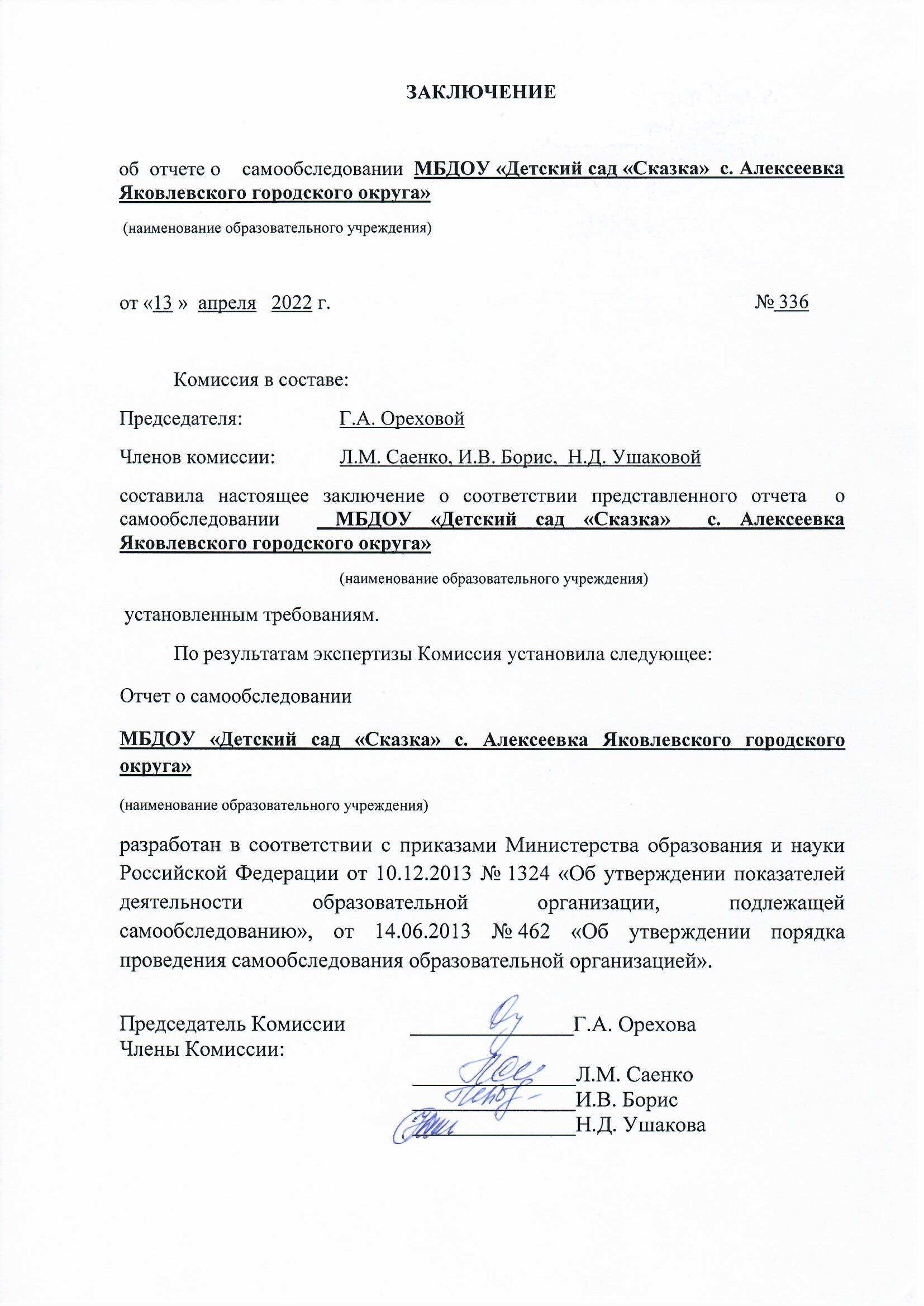 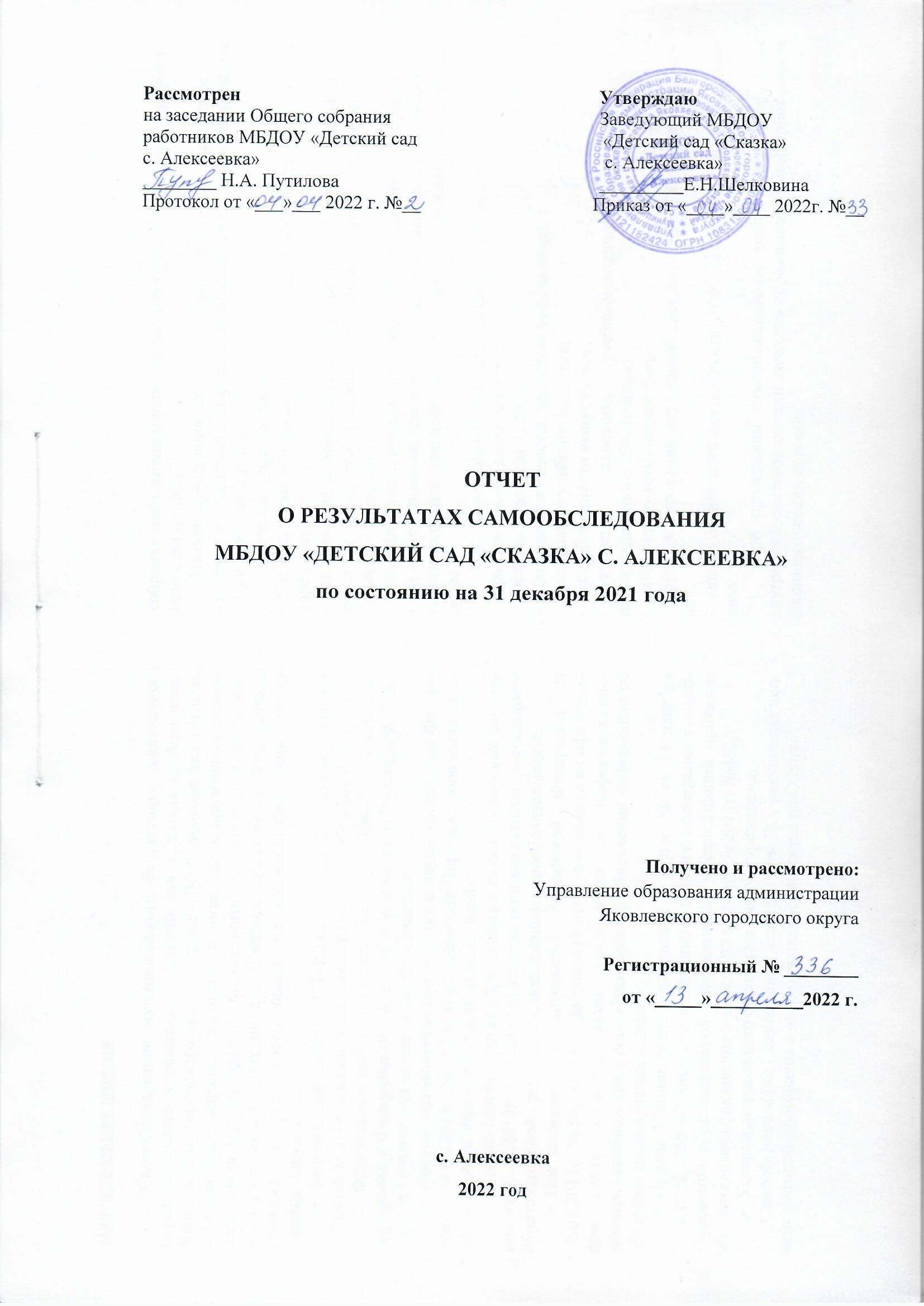 Пояснительная запискаСамообследование муниципального бюджетного дошкольного образовательного учреждения «Детский сад «Сказка» с. Алексеевка Яковлевского городского округа» (далее - ДОУ) проводилось согласно «Положению о порядке подготовки и организации проведения самообследования муниципального бюджетного дошкольного образовательного учреждения «Детский сад «Сказка» с.Алексеевка Яковлевского городского округа», разработанного на основании следующих нормативных документов:Федеральный закон № 273-ФЗ от 29.12.2012 г. «Об образовании в Российской Федерации» с изменениями от 8 декабря 2020 года;Федеральный закон от 31 июля 2020 г. № 304–ФЗ «О внесении изменений в Федеральный закон «Об образовании в Российской Федерации» по вопросам воспитания обучающихся; Приказ Министерства образования и науки Российской Федерации от 14.06.2013г. № 462 «Об утверждении Порядка проведения самообследования образовательной организацией»; Приказ Министерства образования и науки Российской Федерации от 10.12.2013г. № 1324 «Об утверждении показателей деятельности образовательной организации, подлежащей самообследованию»;Постановление Правительства Российской Федерации от 10.07.2013г. № 582 «Об утверждении Правил размещения на официальном сайте образовательной организации в информационно-телекоммуникационной сети «Интернет» и  обновления информации об образовательной организации»;Приказ Министерства образования и науки РФ от 14 декабря 2017 г. N 1218 «О внесении изменений в порядок проведения самообследования образовательной организации», утверждающий приказом Министерства образования и науки РФ от 14 июня 2013г. №462;Уставом дошкольного образовательного учреждения.Самообследование - самооценка деятельности ДО, результаты анализа  которой оформлены в виде отчета, рассмотрены на Общем             собрании работников и утверждены в статусе официального документа приказом по ДОУ.Целью проведения самообследования является обеспечение доступности и открытости информации о состоянии образовательной деятельности учреждения. Задачи самообследования: - сбор актуальной информации о состоянии образовательной системы учреждения; - установление соответствия между предполагаемым и реальным состоянием процессов, условий и результатов деятельности образовательного учреждения; - выявление существующих проблем и определение путей их решения; - изучение динамики изменения объектов обследования, позволяющее спрогнозировать дальнейшие пути развития образовательного учреждения. В процессе самообследования проводилась оценка: - образовательной деятельности;-  системы управления ДОУ;-  содержания и качества подготовки обучающихся;-  организации учебного процесса; -  востребованности выпускников;- качества кадрового, учебно-методического, библиотечно-информационного обеспечения;-  материально-технической базы;-  функционирования внутренней системы оценки качества образования; -  анализ показателей деятельности ДОУ, подлежащих самообследованию. При проведении самообследования использованы результаты внутренней системы оценки качества образования, мониторинговых и социологических опросов.Раздел 1. Оценка организации образовательной деятельности  Общие сведения о дошкольном образовательном учреждении            МБДОУ «Детский сад «Сказка» с.Алексеевка»  функционирует с 1989 года.  В 2021 году был окончен капитальный ремонт здания, благоустроена территория. В настоящее время в здании учреждения  располагаются 3 групповые  ячейки, включающие в себя игровые и спальные помещения, раздевалки, туалетные комнаты;  спортивный зал, тренажерный зал, бассейн, музыкальный зал, кабинет учителя-логопеда и педагога-психолога, мини-музей «Русская изба», медицинский блок, пищеблок, прачечный блок.На территории ДОО  размещены: 4 игровые площадки для прогулок детей, оснащенных теневыми навесами, игровым оборудованием, стадион,  площадка для подвижных игр и игр в шахматы, экологическая тропа,  дополнительные развивающие зоны, зона отдыха и релаксации. Общая площадь здания – 2217,5  кв.м., участка – 10884,0 кв.м. Территория участка имеет наружное электрическое освещение, мягкое покрытие, по периметру участка – ограждение, отвечающее требованиям СанПиН.          Ближайшее  окружение - МКУК «Историко-театральный музей М.С.Щепкина», МБОУ «Алексеевская СОШ»,  МКУК « Алексеевский модельный дом культуры».  Это создает благоприятные условия для организации  образовательного процесса, расширяет спектр возможностей по  созданию положительного имиджа дошкольной образовательной организации.  Организационно-правовое обеспечение образовательной деятельности.Образовательная деятельность в ДОУ осуществляется в соответствии нормативными документами различных уровней:Федеральный  уровеньКонвенция ООН о правах ребенка.Конституция Российской Федерации.Законом РФ от 29.12.2012 г. №273-ФЗ «Об образовании в Российской Федерации».Федеральный закон от 29 декабря 2012 года № 273-ФЗ «Об образовании в Российской Федерации» Федеральный закон от 31 июля 2020 г. № 304–ФЗ «О внесении изменений в Федеральный закон «Об образовании в Российской Федерации» по вопросам воспитания обучающихся» (Принят Государственной Думой 22 июля 2020 года Одобрен Советом Федерации 24 июля 2020 года).Федеральный закон от 8 июня 2020 года № 164-ФЗ «О внесении изменений в статьи 71.1 и 108 Федерального закона «Об образовании в Российской Федерации» (Принят Государственной Думой 27 мая 2020 года, одобрен Советом Федерации 2 июня 2020 года). Федеральный закон от 27 июля 2006 г. № 152–ФЗ «О персональных данных».  Федеральный закон от 29 декабря 2010 г. № 436–ФЗ «О защите детей от информации, причиняющей вред их здоровью и развитию». Федеральный закон от 27 июля 2006 года № 149–ФЗ «Об информации, информационных технологиях и защите информации».  Указ Президента Российской Федерации от 21 июля 2020 № 474 «О национальных целях развития Российской Федерации на период до 2030 года». Указ Президента Российской Федерации от 29 мая 2018 года № 240 «Об объявлении в Российской Федерации Десятилетия детства».Указ Президента Российской Федерации от 7 мая 2018 г. № 204 «О национальных целях и стратегических задачах развития Российской Федерации на период до 2024 года».  Постановление Правительства Российской Федерации от 26 декабря 2017 года № 1642 «Об утверждении Государственной программы Российской Федерации «Развитие образования» (ред. от 15 марта 2021 года). Постановление Правительства Российской Федерации от 5 августа 2013 года № 662 «Об осуществлении мониторинга системы образования» (ред. от 12 марта 2020).Распоряжение Правительства Российской Федерации от 25 мая 2015 года № 996-р «Об утверждении Стратегии развития воспитания в Российской Федерации на период до 2025 года». Постановление Главного государственного санитарного врача РФ от 30 июня 2020 года № 16 «Об утверждении санитарно-эпидемиологических 27 правил СП 3.1/2.4.3598-20 «Санитарно-эпидемиологические требования к устройству, содержанию и организации работы образовательных организаций и других объектов социальной инфраструктуры для детей и молодежи в условиях распространения новой коронавирусной инфекции (covid-19)»(ред. от 24.03.2021, действуют до 01 января 2022г.). Постановление Главного государственного санитарного врача РФ от 28 сентября 2020 № 28 «Об утверждении санитарных правил СП 2.4.3648-20 «Санитарно-эпидемиологические требования к организациям воспитания и обучения, отдыха и оздоровления детей и молодежи» (Зарегистрировано в Минюсте России 18.12.2020 № 61573).Постановлением Главного государственного санитарного врача РФ                                     от 28 января  2021 года № 2 «Об утверждении санитарных правил и норм                              СанПиН 1.2.3685-21 «Гигиенические нормативы и требования к обеспечению безопасности и (или) безвредности для человека факторов среды обитания».Приказ Министерства Просвещения России от 31 июля 2020 года № 373 «Об утверждении Порядка организации и осуществления образовательной деятельности по основным общеобразовательным программам - образовательным программам дошкольного образования» Приказ Министерства образования и науки РФ от 14 июня 2013 года № 462 «Об утверждении Порядка проведения самообследования образовательной организации» (ред. от 14 декабря 2017). Приказ Министерства образования и науки РФ от 17 декабря 2013 № 1155 «Об утверждении федерального государственного образовательного стандарта дошкольного образования» (ред. от 21 января 2019).  Приказ Министерства образования и науки РФ от 15 мая 2020 года № 236 «Об утверждении Порядка приема на обучение по образовательным программам дошкольного образования» (ред. от 08 сентября 2020). Приказ Федеральной службы по надзору в сфере образования и науки от 14 августа 2020 г. № 831 «Об утверждении требований к структуре официального сайта образовательной организации в информационно-телекоммуникационной сети «Интернет» и формату представления на нем информации». Уровень УчрежденияУстав  муниципального бюджетного дошкольного образовательного учреждения  «Детский сад «Сказка» с.Алексеевка Яковлевского городского округа», утверждённый приказом управления образования администрации Яковлевского городского округа от 18 января 2019 года  № 57. Программа развития МБДОУ «Детский сад «Сказка» с.Алексеевка» на 2020-2024г.г., утверждённая приказом от 27.12.2019 № 124.Образовательная программа МБДОУ «Детский сад «Сказка» с. Алексеевка, утвержденная приказом от 31.08.2021г. № 73.Программа воспитания МБДОУ «Детский сад «Сказка» с.Алексеевка», утвержденная приказом от 31.08.2021г. №73Иными локальными актами муниципального и институционального уровней.1.3. Анализ контингента воспитанников:1.3.1. Общая численность воспитанников на 31.12.2021 года  – 61 чел.1.3.2. В том числе в режиме полного дня –  61 чел.1.4.3. Общая численность воспитанников в возрасте до 3-х лет –  13 чел.1.4.4. Общая численность воспитанников в возрасте от 3 до 8 лет – 48 чел.1.4.5.Средний показатель функционирования  -   57 %.Основное число воспитанников составляют дети, проживающие на территории Алексеевской территориальной администрации: с.Алексеевка,  с.Красное,  с.Луханино,  х. Шепелёвка.Данные о контингенте воспитанников  на  31.12.2021  года:Комплектование групп МБДОУ «Детский сад «Сказка» с.Алексеевка»  ведется в соответствии с  «Правилами приема и отчисления детей в муниципальное бюджетное дошкольное образовательное учреждение «Детский сад «Сказка»  с.Алексеевка Яковлевского городского округа» и обеспечивает реализацию прав детей на общедоступное, бесплатное дошкольное образование в ДОУ, реализующего основную образовательную программу дошкольного образования.Порядок приема и зачисления детей в ДОУ осуществляется из числа внесенных в электронную базу данных ДОУ очередников, в соответствии с законодательством Российской Федерации. Возраст приема детей в учреждение определяется Уставом ДОУ. Ребенок принимается в ДОУ на основании письменного заявления родителей (законных представителей) и путевки, выданной управлением образования администрации Яковлевского городского округа. Контингент воспитанников формируется в соответствии с их возрастом.Для регистрации сведений о детях и родителях (законных представителях) и контроля за движением контингента детей в ДОУ ведутся Журналы учета движения детей, в которых фиксируется:а) количество детей, принятых в учреждение в течение учебного года;б) количество детей, выбывших из учреждения (с указанием причины).1.4.  Анализ образовательной деятельности в соответствии с образовательной программой, учебным планом, календарным учебным графиком.  Образовательные программы, реализуемые в дошкольной образовательной организации:Основная общеобразовательная программа дошкольного образования  (далее - Программа) ДОУ обеспечивает разностороннее развитие детей в возрасте от 1,5 до 8 лет с учетом их возрастных и индивидуальных особенностей по основным направлениям (далее – образовательные области) – физическому, социально-коммуникативному, познавательному, речевому и художественно-эстетическому развитию. Программа обеспечивает достижение воспитанниками готовности к школе. Программа направлена на:- создание условий развития ребенка, открывающих возможности для его позитивной социализации, личностного развития, развития инициативы и творческих способностей на основе сотрудничества со взрослыми и сверстниками и соответствующим возрасту видам деятельности;- на создание развивающей образовательной среды, которая представляет собой систему условий социализации и индивидуализации детей.1.4.1.  Анализ структуры образовательной программы на соответствие требованиям ФГОС ДООсновная образовательная программа дошкольного образования МБДОУ «Детский сад «Сказка» с. Алексеевка» разработана с учетом Примерной основной образовательной программы дошкольного образования, зарегистрированной в реестре примерных программ (одобрена решением от 20 мая 2015 года, протокол от №2/15). Программа определяет содержание и организацию образовательной деятельности на уровне дошкольного образования.Частью ООП ДО является разработанная в ДОУ Рабочая программа воспитания, календарный план воспитательной работы.Содержание обязательной части Программы учитывает концептуальные положения  общеобразовательной программы дошкольного образования «От рождения до школы» Н.Е.Вераксы, Т.С.Комаровой, Э.М. Дорофеевой, а также особенностей  образовательного учреждения,  региона,  образовательных потребностей и запросов обучающихся и их родителей. Определяет цель, задачи, планируемые результаты, содержание и организацию образовательного процесса на ступени  дошкольного образования.Программа обеспечивает развитие личности детей дошкольного возраста в различных видах общения и деятельности с учетом их возрастных, индивидуальных психологических и физиологических особенностей. Программа определяет содержание и организацию образовательной деятельности на уровне дошкольного образования, сформирована как программа позитивной социализации и индивидуализации, развития личности детей дошкольного возраста и определяет комплекс основных характеристик дошкольного образования (объём, содержание и планируемые результаты в виде целевых ориентиров дошкольного образования) в образовательной деятельности МБДОУ.Программа также предназначена для оказания помощи родителям (законным представителям) в воспитании детей, охране и укреплении их физического и психического здоровья, в развитии индивидуальных способностей.Программа обеспечивает развитие личности детей дошкольного возраста в различных видах общения и деятельности с учѐтом их возрастных, индивидуальных психологических и физиологических особенностей.В рамках сетевой пилотной площадки по направлению «Педагогические условия позитивной социализации детей раннего возраста» в 2021-2022 учебном году реализует ООП ДО для детей раннего возраста, содержание обязательной части Программы учитывает концептуальные положения  комплексной образовательной программы для детей раннего возраста «Первые шаги» Е.О.Смирновой, Л.Н.Галигузовой, С.Ю.Мещеряковой.Программы отвечают образовательному запросу социума, обеспечивают развитие личности дошкольников в различных видах общения и деятельности с учетом их возрастных, индивидуальных психологических и физиологических особенностей,  в том числе достижение детьми  уровня развития, необходимого и достаточного для успешного освоения ими образовательных программ начального общего образования, на основе индивидуального подхода к детям дошкольного возраста и специфичных для детей дошкольного возраста видов деятельности.В соответствии с п.2.9 федерального государственного образовательного стандарта дошкольного образования, утвержденного приказом Министерства образования и науки Российской Федерации от  17 октября 2013 года № 1155, в ДОУ определен механизм формирования и принятия части образовательной программы, формируемой участниками образовательных отношений. В части, формируемой участниками образовательных отношений, представлены выбранные участниками образовательных отношений программы, направленные на развитие детей в образовательных областях, видах деятельности и культурных практиках (парциальные образовательные программы), отобранные с учетом приоритетных региональных направлений, климатических особенностей, а также для обеспечения коррекции нарушений развития и ориентированные на потребность детей и их родителей.Содержание части, формируемой участниками образовательных отношений, соответствует содержанию парциальных программ.1.4.2.  Воспитательная работаВ 2021 году в ДОУ реализовывалась рабочая программа воспитания и календарный план воспитательной работы, которые являются частью основной образовательной программы дошкольного образования. За 4 месяца реализации программы воспитания родители выражают удовлетворенность воспитательным процессом, что отразилось на результатах анкетирования, проведенного 24.12.2021года. Вместе с тем, родители высказали пожелания по введению мероприятий в календарный план воспитательной работы Детского сада, например — проводить осенние и зимние спортивные мероприятия на открытом воздухе совместно с родителями. Предложения родителей будут рассмотрены и включены в календарный план воспитательной работы на второе полугодие 2022 года.Адаптированные основные образовательные программы дошкольного образования муниципального бюджетного дошкольного образовательного учреждения «Детский сад «Сказка» с.Алексеевка» (далее – АООП ДО) реализуются в средней группе комбинированной направленности на основании заключений ТПМПК с согласия родителей (законных представителей).Образовательная деятельность осуществляется в совместной деятельности взрослого и детей в процессе организации различных видов деятельности, в образовательной деятельности в ходе режимных моментов, в самостоятельной деятельности в процессе взаимодействия с семьями обучающихся, как в первой, так и во второй половине дня.  Учебный план представляет собой сетку непосредственно образовательной деятельности и образовательной деятельности в режимных моментах в течение дня с распределением времени на основе действующего СанПиН. Учебный план является нормативным актом, устанавливающим перечень образовательных областей в объеме учебного времени, отводимого на проведение образовательной деятельности.1.5. Соответствие содержания образовательной программы миссии, целям, особенностям ДОУ	Программа сформирована как программа психолого-педагогической поддержки позитивной социализации и индивидуализации, развития личности детей дошкольного возраста и определяет комплекс основных характеристик дошкольного образования (объем, содержание и планируемые результаты в виде целевых ориентиров дошкольного образования). Программа обеспечивает развитие личности детей дошкольного возраста в различных видах общения и деятельности с учетом их возрастных, индивидуальных, психологических и физиологических особенностей1.5.1. Организация режима работы Учреждения в соответствии с Уставом, правилами внутреннего трудового распорядка, локальными нормативными актами:Учреждение функционирует в режиме 5-дневной недели с двумя выходными днями (суббота, воскресенье).График работы с 7.00 до 17.30 часов. 	Режим дня корректируется ежегодно в соответствии с планированием организованной  образовательной деятельности, образовательной деятельностью в ходе режимных моментов.  Все режимы дня каждой возрастной группы согласовываются и утверждаются на установочном Педагогическом совете. Режимы всех возрастных групп  соответствуют СанПиН 2.4.3648-20 «Санитарно-эпидемиологические требования к организации воспитания и обучения, отдыха и оздоровления детей и молодежи», СанПиН 1.2.3685-21 «Гигиенические нормативы и требования к обеспечению безопасности, безвредности для человека факторов среды обитания».Организация  работы учреждения соответствует Уставу, правилам внутреннего трудового распорядка, локальным нормативным актам.С 08.06.2020 года по 30.09.2021 года функционирование ДОУ  было приостановлено в связи с проведением капитального ремонта (приказ управления образования администрации Яковлевского городского округа от 04.06.2020 года № 427). Соответствие образовательной деятельности социальному заказу     Образовательная деятельность Учреждения строится в соответствии с социальным заказом. Характеристика социального заказа  складывается из следующих основных компонентов:  государственного заказа (его содержание определяется нормативными документами, а именно государственным образовательным стандартом); муниципального заказа – это исполнение муниципального задания.  Социальными заказчиками реализации программы как комплекса образовательных услуг выступают, в первую очередь, родители обучающихся как гаранты реализации прав ребенка на уход, присмотр и оздоровление, воспитание и обучение. (Потребности родителей, выявляются в ходе бесед, анкетирования и т.д.).Представители родительской общественности каждой возрастной группы принимают участие в работе Управляющего совета ДОУ.В целях взаимодействия, вовлечение в образовательный процесс, с родителями обучающихся педагогами ДОУ проводятся  групповые родительские собрания, в каждой группе работает родительский комитет. Проектная деятельность, заседания родительского клуба «Здоровый ребёнок», акции, мастер-классы, различные конкурсы детско-родительского творчества, совместные праздники, спортивные развлечения, организуемые педагогами ДОУ,  позволяют сделать родителей полноправными участниками образовательных отношений.Родители выступают не только в роли заказчика, но и имеют возможность объективно оценить уровень работы ДОУ. Анализ анкеты «Выявление уровня удовлетворенности родителей качеством деятельности ДОУ», проведённый в октябре 2021 года,  показал следующие результаты: 94 % родителей удовлетворены развитием ребенка в ДОУ; 98% родителей удовлетворены взаимодействием с ДОУ; 96% родителей удовлетворены квалифицированностью педагогов ДОУ; 100 % родителей удовлетворены оснащенностью ДОУАнкетирование показало, что родители доверяют воспитателям и сложившейся системе воспитания и образования в детском саду. Такое доверие есть один из важных показателей качества образовательных услуг Учреждения; созданная система работы ДОУ позволяет максимально удовлетворять потребность и запросы родителей. 1.5.3.  Организация  социального партнёрства.Достичь положительных результатов по воспитанию детей дошкольного возраста было бы невозможно без активного взаимодействия детского сада с социумом. Налаживание практических связей с социальными институтами позволяет совершенствовать систему развития и оздоровления детей, повысить квалификацию педагогов, создать базу для преемственности образовательных программ с начальной школой.С  МБОУ «Алексеевская СОШ», МКУК «Историко-театральный музей М.С.Щепкина, МУК «МЦБ Яковлевского района» Алексеевская поселенческая библиотека» заключены договора, разработаны планы совместной деятельности.За отчётный период воспитанники детского сада выступили на сцене Алексеевского ДК с музыкально-литературными композициями, посвящённые  Дню села, Дню Матери.  В Алексеевской поселенческой библиотеке были организованы:- экскурсии  «Чтобы книги долго жили», «Моя профессия - библиотекарь», - дистанционный конкурс рисунков «Лучшая иллюстрация стихотворения на тему «Осень»- громкие чтения «Серебристая Зима»;- тематические выставки: «Детские произведения поэтов и писателей Белогорья «Сын Земли и звезд»; «Мужество. Подвиг. Слава»;- маршрут выходного дня «Книжкино царство»-  передвижная библиотечка для родителей «Книжка на ночь»- фестиваль детских игр «4-Д». Согласно плану взаимодействия с МКУК «Историко-театральный музей М.С.Щепкина» были организованы:- экскурсии  «М. С. Щепкин – первый актер Белгородского края»; -онлайн-акция видео-поздравлений «Мама, я тебя люблю!»; «Письмо Деду Морозу»;- дистанционный конкурс рисунков и творческих работ: «Люблю тебя, село родное!», «Осенняя палитра», «Зимняя фантазия», «Светлая Пасха»;-онлайн-викторина «Зимушка-зима»;- мастер-классы «Изготовление Рождественского Ангела», «Подарю подарок папе», «Масленичный мастер-класс»;- музейное мероприятие с родителями «В кругу друзей!»- акция «Ночь музеев»В 2021 году педагоги Учреждения активно использовали технологию «Маршрут выходного дня» в рамках взаимодействия с социальными партнерами. Участие родителей в мероприятиях позволило значительно повысить их воспитательно- образовательный эффект.Организовано ряд экскурсий для дошкольников в МБОУ «Алексеевская СОШ», где они смогли посмотреть учебные классы, спортивный зал, «Точку Роста», экспонаты мини-музеев в холле. Организация и проведение таких мероприятий позволяет нашим выпускникам заранее знакомиться со школьной жизнью, учителями, что делает процесс адаптации к школе безболезненным.Дошкольники совместно со школьниками стали участниками акции  «Покорми-птиц зимой», «Сдай макулатуру, спаси дерево»Учителя начальный классов  выступали на родительских собраниях в разновозрастной 5-7 лет группе, а также оказывали консультационную помощь воспитателям, дали рекомендации по формированию у дошкольников предпосылок учебной деятельности. Старший воспитатель ДОУ Князева Е.В. приняли участие в заседании педагогического совета МБОУ «Алексеевская СОШ», где обсуждались вопросы адаптации выпускников ДОУ к условиям школьного обучения к условиям школьного обучения, были разработаны рекомендации для педагогов ДОУ, учителей начальных классов.Взаимодействие с социальными партнерами создает благоприятные возможности  для обогащения деятельности  МБДОУ «Детский сад «Сказка» с.Алексеевка»,  расширяет спектр возможностей по осуществлению сотрудничества с социокультурными  учреждениями в  рамках разностороннего развития   воспитанников.В условиях профилактики коронавирусной инфекции многие мероприятия в рамках  взаимодействия с социальными партнерами были организовано в дистанционном режиме.Платные образовательные услуги Учреждение не оказывает.Организация методической деятельности по реализации основной образовательной программы1.8.  Выводы:           Анализ организационно-правового обеспечения образовательной деятельности показал: деятельность Учреждения организована в соответствии с нормативно-правовыми документами,  Уставом, локальными нормативными актами, Программой развития, образовательной программой, программой воспитания, календарным планом воспитательной работы, годовым планом  деятельности Учреждения и рабочими программами педагогов.Основная образовательная программа дошкольного образования ДОУ и адаптированная основная образовательная программа дошкольного образования для детей с ТНР, адаптированная основная образовательная программа дошкольного образования для детей с НОДА, адаптированная основная образовательная программа дошкольного образования для детей с РАС, обеспечивают разностороннее развитие и коррекцию развития детей, с учетом возрастных и индивидуальных особенностей детей в соответствии с требованиями ФГОС ДО. Организация режима работы учреждения соответствует Уставу, правилам внутреннего трудового распорядка, локальным нормативным актам.Образовательная деятельность выстроена в соответствии с социальным заказом родителей (законных представителей).Организованное социальное партнёрство создает благоприятные возможности  для обогащения деятельности в МБДОУ «Детский сад «Сказка» с. Алексеевка»,  расширяет спектр возможностей по осуществлению сотрудничества с социокультурными  учреждениями в  рамках разностороннего развития   воспитанников.    Организована методическая деятельности по реализации основной образовательной программы.Приём и отчисление обучающихся регламентируется локальными актами Учреждения.Раздел 2. Оценка системы управления учреждением.2.1. Организационная структура управления Учреждения. В учреждении создана и функционирует оптимальная  структура управления в соответствии с целями, задачами и содержанием работы, направленной на реализацию основных направлений Федерального государственного образовательного стандарта дошкольного образования.Управление Учреждением осуществляется в соответствии с действующим Законодательством и Уставом ДОУ и строится на принципах единоначалия и коллегиальности. Важным в системе управления  ДОУ является создание механизма, обеспечивающего включение всех участников образовательного процесса в управление. Управленческая деятельность по своему характеру является деятельностью исследовательской и строится на основе отбора и анализа педагогической и управленческой информации.В структуру управляющей системы МБДОУ входят: Учредитель – муниципальное образование Яковлевский городской округ (функции и полномочия Учредителя осуществляются администрацией Яковлевского городского округа в лице Управления образования администрации Яковлевского городского округа); заведующий, Общее собрание работников Учреждения, Управляющий совет,  Педагогический совет.Управляющая система состоит из двух структур:I структура – общественное управление:- Общее собрание работников Учреждения;- Управляющий совет;- Педагогический совет.Их деятельность регламентируется Уставом ДОУ и соответствующими локальными актами.II структура – административное управление, которое имеет линейную структуру:I уровень управления обеспечивает заведующий ДОУ – Шелковина Елена Николаевна, руководитель  высшей  квалификационной категории,  прогнозирующий дальнейшее качественное развитие дошкольного образовательного учреждения. Управленческая деятельность заведующего обеспечивает: материальные,  организационные, правовые, социально – психологические условия для реализации функции управления образовательным процессом в ДОУ.Объект управления заведующего – весь коллектив.II уровень управления осуществляют  старший воспитатель, завхоз, медсестра, которые взаимодействуют с соответствующими объектами управления. На этом уровне заведующий осуществляет непосредственную реализацию управленческих решений через распределение обязанностей между данными работниками с  учетом их  должностных обязанностей, а также структуры ДОУ.Объект управления управленцев второго уровня – часть коллектива согласно функциональным обязанностям.III  уровень управления   осуществляют воспитатели, инструктор по ФК, музыкальный руководитель и учебно-вспомогательный персонал. На этом уровне объектами управления являются дети и их родители.В управлении ДОУ единоначалие и коллективность выступают как противоположности единого процесса. Наиболее важные вопросы жизни и деятельности ДОУ рассматриваются на коллегиальном уровне. В управлении ДОУ соотношение единоначалия и коллегиальности проявляются в решении вопросов на Педагогическом совете, Общем собрании работников Учреждения и т.д. Коллегиальность находит наибольшее выражение в процессе обсуждения и выработки решения, а единоначалие – в распоряжениях руководителя.В ДОУ создан коллектив единомышленников, где каждый ответственен за решение поставленных задач.2.2. Деятельность коллегиальных органов  управления Учреждением.Общее собрание работников  Учреждения:Является  высшим органом управления Учреждением.  Общее собрание работников действует бессрочно. Исключительной компетенцией  Общего собрания работников является: принятие в новой редакции Устава, изменений, дополнений, вносимых в Устав; определение приоритетных направлений деятельности Учреждения; решение вопроса о реорганизации и ликвидации УчрежденияК компетенции Общего собрания работников Учреждения также относится: принятие Коллективного договора, изменений и дополнений к нему; принятие Правил внутреннего трудового распорядка, изменения и дополнения в них; рассмотрение отчета о результатах самообследования, работы Учреждения и представление для утверждения заведующим; рассмотрение и обсуждение вопросов охраны и безопасности условий труда работников, здоровья и безопасности обучающихся; рассмотрение и обсуждение вопросов материально-технического обеспечения и оснащения образовательного процесса Учреждения; избрание представителей работников Учреждения в состав комиссии по трудовым спорам; заслушивание отчетов заведующего и коллегиальных органов управления Учреждения по вопросам деятельности Учреждения; заслушивание ежегодного отчета профсоюзного комитета и представителя администрации Учреждения о выполнении Коллективного договора; обсуждение вопросов состояния трудовой дисциплины в Учреждении и мероприятий по ее укреплению, рассматривание фактов нарушения трудовой дисциплины работниками Учреждения; рассматривание вопросов, связанных с безопасностью Учреждения; иные вопросы в соответствии с законодательством Российской Федерации. Решения, принимаемые  Общим  собранием  работников Учреждения в пределах своей компетенции, не противоречащие действующему законодательству, являются обязательными для исполнения всеми работниками Учреждения.Педагогический совет – коллегиальный орган, объединяющий всех педагогических работников Учреждения, включая совместителей. В работе Педагогического совета могут участвовать: представители Учредителя, работники Учреждения, не являющиеся членами Педагогического совета, родители (законных представители) воспитанников Учреждения, граждане, выполняющие работу на основе гражданско-правовых договоров, заключаемых с Учреждением, другие приглашенные лица.Компетенция Педагогического совета:  принятие образовательных программ дошкольного образования Учреждения;  индивидуальный учет результатов освоения обучающимися образовательных программ и поощрений обучающихся, а также хранение в архивах информации об этих результатах на бумажных и (или) электронных носителях;   использование и совершенствование методов обучения и воспитания, образовательных технологий, электронного обучения;  организация научно-методической работы, в том числе организация и проведение научных и методических конференций, семинаров;  определение направлений образовательной деятельности Учреждения;  определение учебных пособий, материалов и иных компонентов образовательных программ дошкольного образования;  рассмотрение вопросов об аттестации педагогических работников;  решение вопросов о дополнительном профессиональном образовании по профилю педагогической деятельности;  выявление актуального педагогического опыта и его внедрение в образовательный процесс;  создание условий и обсуждение вопросов, связанных с научной, творческой, исследовательской деятельностью педагогов, разработкой и внедрением инноваций;  создание условий для использования и совершенствования методов обучения и воспитания, образовательных технологий;  рассмотрение вопроса о возможности и порядке предоставления платных образовательных услуг;  принятие локальных нормативных актов, регламентирующих образовательную деятельность Учреждения;  осуществление текущего контроля за освоением образовательных программ дошкольного образования Учреждения, мониторинг обучающихся;  заслушивание информации, отчетов заведующего, педагогических работников Учреждения о создании условий для реализации образовательных программ дошкольного образования;  иные вопросы в соответствии с законодательством Российской Федерации.Принятые на заседании Педагогического совета и отраженные в протоколе решения имеют юридическую силу только с момента издания соответствующего приказа заведующего Учреждением.Управляющий совет является коллегиальным органом управления ДОУ, подотчетным Учредителю. Представляет интересы всех участников образовательного процесса, реализует принцип государственно-общественного характера управления образованием, имеет управленческие полномочия  по решению ряда вопросов функционирования и развития ДОУ.Компетенция Управляющего совета: по представлению заведующего рассматривает Программу развития Учреждения; принимает Правила внутреннего распорядка обучающихся; вносит предложения заведующему Учреждением в части: создания в Учреждении необходимых условий для организации питания обучающихся; определяет режим занятий обучающихся; содействует привлечению внебюджетных средств; осуществляет контроль за соблюдением здоровых и безопасных условий труда, обучения и воспитания в Учреждении; заслушивает отчет заведующего Учреждением по итогам учебного и финансового года; содействует привлечению внебюджетных средств для обеспечения деятельности и развития Учреждения, определяет цели и направления их расходования;  вносит предложения Учредителю по содержанию зданий и сооружений Учреждения и прилегающей к нему территории; определяет критерии и показатели эффективности деятельности труда работников, согласовывает распределение стимулирующей части фонда оплаты труда работникам Учреждения; рассматривает вопросы об исполнении муниципального задания; обсуждает и принимает локальные нормативные акты; осуществляет контроль над выполнением договорных отношений между Учреждением и родителями (законными представителями) обучающихся; рассматривает жалобы и заявления, связанные с нарушением прав и законных интересов всех участников образовательного процесса, осуществляет защиту прав и интересов обучающихся и их родителей (законных представителей) и принимает по ним решения; в рамках действующего законодательства Российской Федерации принимает необходимые меры по защите педагогических работников и администрации Учреждения от необоснованного вмешательства в их профессиональную деятельность, а также по обеспечению гарантий самоуправляемости Учреждения; обращается по этим вопросам в муниципалитет, общественные организации; председатель Управляющего совета совместно с заведующим представляет в государственных, общественных органах управления интересы Учреждения, обеспечивая социальную защиту детей; иные вопросы в соответствии с законодательством Российской Федерации.Управляющий совет  осуществляет свою деятельность в соответствии с законами и иными нормативными правовыми актами Российской  Федерации,  органов   местного самоуправления, Уставом, а также  иными локальными нормативными актами ДОУ. За отчётный период 2021 года  были проведены следующие мероприятия, указанные в таблице2.3. Выводы: таким образом, управление ДОУ осуществляется в режиме развития. Это проявляется в целенаправленном, закономерном, непрерывном  процессе перехода ДОУ в качественно новое состояние, характеризующееся разноуровневой организацией, культурно-творческой направленностью и использованием постоянно расширяющегося потенциала развития.Нормативно – правовые документы учреждения соответствуют требованиям законодательства Российской Федерации, локальные акты разработаны в соответствии с Уставом. Учреждение имеет Устав, лицензию на право ведения образовательной деятельности, договор с Учредителем, с родителями (законными представителями) детей, посещающих ДОО.Раздел 3. Оценка организации  образовательного процесса3.1. Организация воспитательно-образовательного процесса в соответствии с образовательной программойОптимальные условия для развития воспитанников – это продуманное соотношение свободной, регламентируемой и нерегламентированной (совместная деятельность педагогов и детей и самостоятельная деятельность детей) форм деятельности. Образовательная деятельность обеспечивает максимальный учет особенностей и возможностей ребенка, его интересы и склонности. В течение дня во всех возрастных группах предусмотрен определенный баланс различных видов деятельности.Максимально допустимый объем образовательной нагрузки соответствует санитарно – эпидемиологическим правилам и нормативам СанПиН  2.4.3648-20  «Санитарно-эпидемиологические требования к организациям воспитания и обучения, отдыха и оздоровления детей и молодежи».Организационной основой реализации ООП ДОУ и АООП ДО являлось комплексно-тематическое построение образовательного процесса как формы работы, в основу которой положена интеграция содержания образовательных областей вокруг единой, общей темы, которая на определенное время становится объединяющей.Разработанное комплексно-тематическое планирование на учебный год охватывало все сферы развития детей в соответствии с реализуемыми программами.Для детей раннего возраста от 1,5 до 3-х лет непрерывная образовательная деятельность не превышает 10 минут, осуществляется в первую и вторую половину дня, как в групповой комнате, так и на игровой площадке во время прогулки.Для детей от 3-х до 4-х лет – не более 15 минут;для детей от 4-х до 5 лет – не более 20 минут;для детей от 5 до 6 лет – не более 25 минут;для детей от 6 до 7 лет – не более 30 минут.Максимально допустимый объем образовательной нагрузки в первой половине дня в младшей и средней группах не превышает 30 и 40 минут соответственно, а в старшей и подготовительной – 45 минут и 1,5 часа соответственно. В середине времени, отведенного на непрерывную образовательную деятельность, проводят физкультурные минутки. Перерывы между периодами непрерывной образовательной деятельности – не менее 10 минут.Образовательная деятельность с детьми старшего дошкольного возраста осуществляется во второй половине дня после дневного сна и ее продолжительность составляет не более 25-30 минут в день. В середине образовательной деятельности статического характера проводят физкультурные минутки. Образовательную деятельность, требующую повышенной познавательной активности и умственного напряжения детей, организуют в первую половину дня. Для профилактики утомления детей проводятся физкультурные минутки и динамические паузы.Двигательная образовательная деятельность (ОО «Физическое развитии») проводится 3 раза в неделю. Один раз в неделю для детей организуются занятия по физическому развитию детей на открытом воздухе во время прогулки. Плавание организуется в бассейне с детьми средней группы комбинированной направленности, разновозрастной 5-7 лет группы в виде занятий и закаливающих мероприятий. Продолжительность нахождения в бассейне составляет:- средняя группа – 20 минут;-  группа 5-7 лет  – 25-30 минут;- подготовительная группа – 25-30 минут.В теплое время года при благоприятных метеорологических условиях непосредственно образовательная деятельность по физическому развитию организуется на открытом воздухе.Образовательный процесс в ДОУ организуется в соответствии с основной образовательной программой дошкольного образования, разработанной с учетом примерной основной образовательной программы дошкольного образования, ФГОС ДО.  С использованием УМК образовательной программы программой «От рождения до школы» под ред. Н. Е. Вераксы, Т. С. Комаровой, Э.М.Дорофеевой, УМК  комплексной образовательной программы для детей раннего возраста «Первые шаги» Е.О.Смирновой, Л.Н.Галигузовой, С.Ю. Мещеряковой и ряда обозначенных ранее парциальных программ.Реализация образовательной программы в соответствии с ФГОС ДО осуществлялась в процессе образовательной деятельности ДОУ, которая включала время отведенное:на образовательную деятельность, осуществляемую в процессе организации различных видов детской деятельности (игровой, коммуникативной, трудовой, познавательно-исследовательской, продуктивной, музыкально-художественной, чтения);образовательную деятельность, осуществляемую в ходе режимных моментов;самостоятельную деятельность детей;взаимодействие с семьями детей по реализации основной общеобразовательной программы дошкольного образования.Основной адекватной формой работы с детьми дошкольного возраста и ведущим видом деятельности для них является игра.Организационной основой реализации ООП ДОУ являлось комплексно-тематическое построение образовательного процесса как формы работы, в основу которой положена интеграция содержания образовательных областей вокруг единой, общей темы, которая на определенное время становится объединяющей.Разработанное комплексно-тематическое планирование на учебный год охватывало все сферы развития детей в соответствии с реализуемыми программами. 3.2.  Формы обучения:3.3. Соответствие учебного плана образовательной программе ДОУ, требованиям ФГОС ДО. Организация непосредственно образовательной деятельностиНепосредственно образовательная деятельность в детском саду проводится с сентября по май.В январе для детей организуются недельные каникулы. В дни каникул и в летний период ОД не проводится. Организуется деятельность только эстетически-оздоровительного цикла:  спортивные и подвижные игры, спортивные праздники, музыкальные праздники и развлечения, экскурсии, др.Образовательная деятельность в режимных моментах проводится ежедневно, включает в себя: утреннюю гимнастику, комплексы закаливающих и гигиенических процедур, ситуативные беседы при проведении режимных моментов, дежурства, прогулки, чтение художественной литературы.Самостоятельная деятельность детей включает в себя разнообразную игровую деятельность, самостоятельную активность в уголках развития. Ежедневно длительность такой деятельности не менее 150 минут от общего времени пребывания ребёнка в детском саду.Сетка совместной образовательной деятельности и культурных практик в режимных моментах  3.4.   Развивающая предметно-пространственная средаВ ДОУ создана развивающая предметно-пространственная среда, отвечающая требованиям СанПиН , с учетом возрастных и психологических особенностей детей, зарождающихся гендерных склонностей и интересов детей. В течение учебного года продолжена модернизация развивающих уголков в группах, на территории ДОУ.Пространство групп было организовано в виде хорошо разграниченных зон, оснащенных большим количеством развивающих материалов (книги, игрушки, материалы для творчества, развивающее оборудование и пр.). Все предметы  доступны детям. Подобная организация пространства позволяет дошкольникам выбирать интересные для себя занятия, чередовать их в течение дня, а педагогу дает возможность эффективно организовывать образовательный процесс с учетом индивидуальных особенностей детей. Спортивный уголок содержит в себе как традиционное физкультурное оборудование, так и нетрадиционное (нестандартное), изготовленное руками педагогов и родителей. Данное оборудование направлено на развитие физических качеств детей - ловкости, меткости, глазомера, быстроты реакции, силовых качеств. Расположение мебели и игрового материала в группах лишь частично дает детям возможность удовлетворять двигательную активность. Имеются атрибуты для организации и проведения подвижных игр в соответствии с возрастом воспитанников, выносной материал для проведения подвижных игр на прогулке. Во всех возрастных группах отмечается безопасность размещения спортивных уголков (все уголки размещены в приемной комнате). Уголки соответствуют возрасту детей, к ним обеспечивается свободный выбор и доступ детей. Материалы, из которых изготовлено оборудование, отвечает гигиеническим требованиям. В спортивных уголках размещен иллюстративный материал по видам спорта. Уголок творчества, в котором находится материал и оборудование для художественно-творческой деятельности: рисования, лепки и аппликации (бумага, картон, трафареты, краски, кисти, клей, карандаши, салфетки, ножницы, раскраски, пластилин, дидактические игры  и т.п.). Это дает детям новые идеи для своей продуктивной деятельности, а так же предполагает овладение умением работать по образцу.  Здесь также представлены детские рисунки в соответствии с реализуемым планом-проектом образовательной деятельности на определенный период.Уголки сюжетно-ролевых игр и конструктивной деятельности мобильны, и обеспечивают организацию самостоятельных сюжетно-ролевых игр и строительно-конструктивных игр. Разнообразные конструктивные и строительные наборы (напольные, настольные), легкий модульный материал предоставляет дошкольникам возможность изменять и выстраивать пространство для себя. Для построек имеются образцы схем, рисунки, модели транспорта. Для игр по интересам и половым различиям педагогами созданы уголки для мальчиков и девочек. Дети  легко подбирают игрушки, комбинируют их «под свои игровые творческие замыслы». В связи с тем, что игровые замыслы старших дошкольников весьма разнообразны, вся игровая стационарная мебель используется многофункционально для различных сюжетно-ролевых игр. Игровой материал помещен в коробки с условными обозначениями, дети по своему желанию выбирают сюжет будущей игры, и переносят игровой материал в удобное для них место, для свободного построения игрового пространства. Книжный уголок. Содержание книжного уголка соответствует возрастным особенностям детей данного возраста, реализуемой в дошкольном учреждении образовательной программой. Книги расставлены по темам (природоведческая литература, сказки народные и авторские, литература о городе, стране и т.п.), имеется энциклопедическая литература. Также в данном центре находятся книги с художественными произведениями детских писателей, сказками и иные литературные формы по тематике недели.                        Уголок краеведения и патриотизма содержит литературу и пособия, образцы народного декоративно-прикладного искусства в соответствии с возрастом детей. Педагоги знакомят детей с символикой государства, с историей родного края, города.Уголок природы и экспериментирования включает в себя экологическую деятельность. В каждой возрастной группе имеется уголок природы, где содержатся объекты живой природы (цветы), которые подобраны в соответствии с возрастными особенностями воспитанников конкретной группы и где дети могут длительное время наблюдать за растениями, ухаживать и выращивать. Педагоги продумали размещение инвентаря для трудовой деятельности, календаря природы, оборудование для опытно-экспериментальной деятельности.  Для детского экспериментирования имеются самые разные природные материалы (мел, песок, камни, ракушки, перья, уголь и т.д.), микроскопы, глобус, лабораторное оборудование, мерная посуда. Материалы и оборудование для трудовой деятельности (фартуки, тряпочки, губки, клеенка, пульверизатор, лейки, грабельки и т.д.) и опытнической деятельности хранятся в закрытой полке и свободном доступе для детей. При их подборе педагоги учитывают, чтобы они отвечали гигиеническим, педагогическим и эстетическим требованиям. Содержание уголка природы изменяется в зависимости от поставленных целей и задач, а также в зависимости от сезона. В группах есть настольно-печатные, словесно-дидактические игры с природоведческим содержанием.Уголок театрализованных игр представлен различного вида театрами (кукольный, теневой, настольный, бибабо, пальчиковый). Здесь размещены маски, атрибуты для разыгрывания сказок, элементы костюмов для персонажей. Музыкальное развитие ребёнка сводится не только к занятиям с педагогом, но и возможностью самостоятельно играть, импровизировать, свободно музицировать, используя различные музыкальные инструменты (металлофон, дудочки, барабан, игрушечное пианино, бубен). В группах имеется магнитофон и аудиокассеты с записью детских песенок.Уголок настольно-печатных игр представлен различными дидактическими играми по развитию речи, математическому и сенсорному развитию, сериями картин и иллюстраций для установления последовательности событий, наборы парных картинок на соотнесение, разрезные, сюжетные картинки. Достаточно широкий выбор игр на развитие мелкой моторики руки: мозаика, пазлы, палочки Кюизенера, логические блоки Дьенеша. Особой популярностью у воспитанников пользуется предметно-пространственная среда «Фиолетовый лес», «Коврограф Ларчик», игры В.В.Воскобовича. Это позволяет педагогам реализовать игровую технологию  интеллектуально-творческого развития «Сказочные лабиринты игры». Содержательно-насыщенная, трансформируемая, полифункциональная, вариативная, доступная и безопасная развивающая предметно-пространственная среда обеспечивала максимальную реализацию образовательного потенциала пространства для развития детей дошкольного возраста в соответствии с особенностями каждого возрастного этапа, охраны и укрепления их здоровья, учёта особенностей и коррекции недостатков их развития. Развивающая предметно-пространственная среда обеспечивала возможность общения и совместной деятельности детей (в том числе детей разного возраста) и взрослых, двигательной активности детей, а также возможности для уединения. (ФГОС ДО п.3.3.)Наполняемость развивающей предметно-пространственной среды обеспечивала разностороннее развитие детей, отвечала принципу целостности образовательного процесса, соответствовала основным направлениям развития ребенка: физическому, социально-личностному; познавательно-речевому и художественно-эстетическому развитию. Всё это способствовало эмоциональному благополучию каждого ребенка, формировало чувство защищенности, уверенности в себе. Успешно в практику деятельности с воспитанниками ДОО внедряются образовательные холлы, созданные в ДОО в рамках реализации регионального проекта «Дети в приоритете»:- «Проспект Светофорыча» (направлен на профилактику детского дорожно-транспортного травматизма у детей дошкольного возраста во взаимодействии всех участников образовательных отношений);- «Моя страна Россия» (данный образовательный холл способствует воспитанию у детей чувства любви к малой Родине, родному городу);- «Учусь играть в шахматы» (создан с целью создания условий для личностного и интеллектуального развития детей старшего дошкольного возраста, формирования общей культуры личности и организации содержательного досуга средствами обучения игре в шахматы, включает в себя наличие шахматных столов, настенной магнитной демонстрационной шахматной доски).В одном из помещений ДОУ оборудован конструктор центр (более 10 разновидностей конструкторов), направлен на развитие конструктивных навыков, навыков технического творчества.Большим развивающим потенциалом обладает мини-музей «Русская изба». Посещение мини-музея способствует приобщению дошкольников к истокам русской народной культуры, национальным традициям, быту и культуре русского народа. Экспонаты мини-музея подбираются по принципу динамичности и вариативности деятельности, т.е. в музее ребенок может взять в руки любой предмет рассмотреть его, обыграть – подцепить ухватом чугунок и поставить его в печь, покачать детскую люльку, рассмотреть узоры на расписной  посуде и т.д. Результат такой деятельности – формирование у дошкольников чувства гордости за принадлежность к русской национальной культуре. В ходе проведения капитального ремонта закуплена  новая мебель, новое игровое, интерактивное оборудование, оборудование для оснащения спортивного, тренажерного залов, плавательного бассейна. В ходе благоустройства территории  прогулочные участки оснащены новым оборудованием для развития познавательной деятельности и двигательной активности воспитанников. Оборудован стадион и площадка с мягким покрытием для подвижных игр, игр в шахматы. Модернизация развивающих центров в группах, других помещениях, холле, на территории ДОУ будет продолжена.3.5.  Анализ реализации системы взаимодействия с семьями воспитанниковСемья является не только одним из заказчиков образовательного учреждения и потребителем его образовательных услуг, прежде всего семья – это основа воспитания личности ребенка. Одним из важных принципов работы ДОУ является совместное с родителями воспитание и развитие дошкольников, вовлечение родителей в образовательный процесс дошкольного учреждения.   В соответствии с Законом РФ «Об образовании» основными задачами, стоящими перед детским садом в этом году являлись:изучение семей детей, изучение интересов, мнений родителей;использование опыта деятельности других ДОУ по взаимодействию ДОУ с семьей;расширение способов, методов работы с родителями;привлечение родителей к активному участию в деятельности ДОУ;изучение семейного опыта воспитания и обучения детей;просвещение родителей в области педагогики и детской психологии.В 2021 году было продолжено тесное взаимодействие с родителями воспитанников, которые принимали активное участие в решении важных вопросов развития и функционирования детского сада, в организации и проведении совместных праздников и развлечений.  Семья имела возможность получить знания по различным направлениям. В соответствии с ФГОС ДО (п.1.7.6) обеспечивалось оказание помощи родителям (законным представителям) в воспитании детей, охране и укреплении их физического и психического здоровья, в развитии индивидуальных способностей и необходимой коррекции нарушений их развития. В информационных родительских уголках, на сайте ДОУ и сети Вайбер родители имели возможность получать всю необходимую информацию о деятельности группы и детского сада в целом, об успехах и достижениях своих детей, о мероприятиях, проводимых на базе организации. 	В основу реализации работы с семьёй заложены следующие принципы:партнёрство родителей и педагогов в воспитании и обучении детей;единое понимание педагогами и родителями целей и задач воспитания и обучения;помощь, уважение и доверие к ребёнку со стороны педагогов и родителей;постоянный анализ процесса взаимодействия семьи и ДОУ, его промежуточных и конечных результатов.Основными направлениями взаимодействия с родителями были: педагогический мониторинг, педагогическая поддержка, педагогическое образование родителей, совместная деятельность педагогов и родителей, реализация которых осуществлялась через разные формы деятельности.Во время прекращения функционирования ДОУ (проведение капитального ремонта) родителям были предложены полезные Интернет-ссылки:- «Киндер Гений» (https://kindergenii.ru) - веселые обучалки и развивалки. Много полезностей для развития и обучения детей: веселые детские игры, потешки, считалки, скороговорки, сказки, подвижные игры, развивающие игры, пальчиковая гимнастика, графические диктанты и т.д.- «Дошколѐнок» (http://www.kindereducation.com). Журнал для умных деток и их родителей. Обучение и развлечение дошколят. Развитие речи, забавная математика, детская психология, уроки изобразительного искусства, игры и конкурсы.- «Планета Детства» (http://planetadetstva.net/) интернет-журнал для воспитателей и учителей. Представлены конкурсы и методические разработки и рекомендации по возрастным группам.- «Почемучка» https://pochemu4ka.ru- «Солнышко» https://solnet.ee- «Ладушки» https://ladushki.ru- «Детство.Ру» http://www.detstvo.ru- «Дошкольник.РФ» http://doshkolnik.ru- «Растим детей» https://растимдетей.рфИспользование мессенджеров позволило в 2021 году в период  проведения капитального ремонта Учреждения обеспечить общение  педагогов с родителями и детьми, оперативное информирование, проведение социологических опросов.Родители стали активными участниками образовательного процесса, так как без их участия дошкольники не могут использовать ЭОР.Условие обратной связи с родителями, стало определяющим при проведении дистанционных конкурсов различного уровня. Родители снимали видеоролики о деятельности детей, совместной образовательной деятельности и предоставляли педагогам.Велась работа с родителями детей, будущих первоклассников.     В мессенжерах была размещена информация по вопросам подготовки детей к школе: «Готовим руку к письму», «Советы родителям будущих первоклассников», «Как подготовить ребенка к школе». По запросам родителей проводились  индивидуальные консультации.Благодаря оснащенности МБДОУ оргтехникой, появилась возможность проведения нетрадиционных родительских собраний: демонстрация мультимедийных презентаций, видеороликов о жизни детей в ДОУ.В августе 2021 года было проведено общее родительское собрание, где родители обсудили приоритетные направления деятельности педагогического коллектива в новом учебном году, задачи программы воспитания.В работе с родителями педагоги активно внедряют наглядные формы работы (стенды, тематические фотовыставки, папки-передвижки и т.д.), которые позволяют повысить педагогическую информацию. С целью повышения культуры поведения обучающихся на дороге, снижению уровня детского дорожно-транспортного травматизма, формирования стереотипа законопослушного поведения на проезжей части, повышения уровня ответственности родителей за формирование у детей навыка безопасного поведения на проезжей части с октября 2021 года организован родительский дорожный патруль, родители активно участвовали в создании видеороликов «Родители-родителям». «Засветись!», акциях,  направленных на обеспечение безопасности дорожного движения.Важный момент в работе с родителями – ежедневное информирование их о том, как ребёнок провёл день, чему научился, каких успехов достиг, поэтому педагоги ДОУ ежедневно вели индивидуальные беседы с родителями.В работе с родителями педагоги активно внедряют наглядные формы работы (стенды, тематические фотовыставки, папки-передвижки и т.д.), которые позволяют повысить педагогическую информацию. По результатам анкетирования,  проведенного в октябре 2021 года была выявлена степень удовлетворённости качеством предоставляемых образовательных услуг. В целом, по мнению родителей (законных представителей), дошкольное учреждение полностью удовлетворяет их запрос на образование детей дошкольного возраста.Анкетирование показало, что родители доверяют воспитателям и сложившейся системе воспитания и образования в детском саду. Такое доверие есть один из важных показателей качества образовательных услуг ДОУ; созданная система работы ДОУ позволяет максимально удовлетворять потребность и запросы родителей. 3.6. Выводы:Организация образовательного процесса происходит в строгом соответствии с учебным планом, календарным учебным графиком, моделью распределения образовательной деятельности. Объем образовательной нагрузки распределен согласно возрасту воспитанников и не превышает предельно допустимые нормы СанПин. Образовательная деятельность обеспечивает максимальный учет особенностей и возможностей ребенка, его интересы и склонности.  В детском саду соблюдаются педагогические условия для реализации Основной образовательной программы дошкольного образования, создана необходимая развивающая предметно-пространственная среда (ФГОС ДО п.п. 3.2.; 3.3.), которая постоянно совершенствуется.Педагогический коллектив детского сада  старается обеспечить индивидуальное развитие каждого ребенка, предусмотренным ФГОС ДО (п.2.6.), в том числе детям с ОВЗ. В ДОУ проделана целенаправленная, планомерная работа по созданию условий, обеспечивающих реализацию ФГОС ДО в части реализации п.3 «Требования к условиям реализации основной образовательной программы дошкольного образования».Необходимо продолжить создание в ДОУ современной, соответствующей требованиям ФГОС ДО ППРС;- игровые площадки, расположенные на территории Учреждения  оснастить оборудованием для интеллектуального, социального развития, оптимальной двигательной активность каждого ребенка;- благоустроить и озеленить территорию ДОУ.Прекращение функционирования ДОУ для проведения капитального ремонта, изменило и содержание, и формы взаимоотношений между родителями и педагогам ДОУ.Родителям была предоставлена возможность стать полноправным участником образовательных отношений.В 2022 году необходимо: - продолжить создать условия для плодотворного сотрудничества детского сада с семьями воспитанников; - продолжить использовать возможности мессенжеров, ЭОР во взаимодействии с родителями воспитанников;- необходимо продолжить внедрение «телеобразования» родителей, то есть повышение педагогической компетентности родителей через web-консультирование, видео-занятия, видео-инструкции в рамках реализации региональной стратегии «Доброжелательная школа» («Дети в приоритете»);- создать и внедрить интерактивную «Лабораторию детской игры» для родителей на официальном  сайте ДОУ- шире использовать следующие формы работы: круглый стол, родительские мастер-классы, издание семейных газет;- педагогам ДОУ использовать опыт семейного воспитания.Раздел 4. Оценка содержания и качества подготовки обучающихся (воспитанников)4.1. Результаты освоения основных образовательных программДля качественной реализации основной образовательной программы дошкольного образования проводилась оценка индивидуального развития детей в рамках педагогической диагностики (связанной с оценкой эффективности педагогических действий и лежащей в основе их дальнейшего планирования). Результаты педагогической диагностики (мониторинга) использовались исключительно для индивидуализации образования (в том числе поддержки ребёнка, построения его образовательной траектории или профессиональной коррекции особенностей его развития) и оптимизации работы с группой детей. (ФГОС ДО раздел III пункт 3.2.3.)Результаты диагностического обследования детей по освоению ОО в 2021-2022 учебном году показали (в 2020-2021 учебном году диагностика не проводилась по причине проведения капитального ремонта):Сводная таблица данных по направлениям детского развития(на начало 2021-2022 учебного года). С января по сентябрь 2021 года воспитательно-образовательная деятельность с воспитанниками (в связи с проведением капитального ремонта Учреждения) осуществляется посредством ЭОР. Педагоги ДОУ в мессенжерах предлагали детям развивающие задания, творческие и интеллектуальные конкурсы, викторины; консультировали родителей в вопросах организации игровой и обучающей деятельности, обеспечения безопасности жизнедеятельности.Итоги диагностики позволяют характеризовать состояние образовательной деятельности как удовлетворительное.Анализируя таблицу, можно сделать вывод, что большая часть детей осваивают программу в рамках нормативного варианта развития. Однако же есть дошкольники, показывающие уровень развития ниже нормативного показателя, что свидетельствует о  наличии проблем в развитии ребенка социального и/или органического генеза. 4.2., 4.3.Организация работы с детьми с ограниченными возможностями здоровья. Организация работы по индивидуальным образовательным маршрутамВ ДОУ функционировала группа комбинированной направленности, в которой занимались трое воспитанников на основании решения ТПМПК. Были задействованы механизмы адаптации образовательной программы дошкольного образования для указанных детей, использованы специальные методы,  методические пособия и дидактические материалы. Штат специалистов, осуществляющих коррекционно – развивающую помощь, укомплектован: учитель – логопед – 0,5 ставки,  педагог – психолог – 0,25 ставки. Для сопровождения воспитанника  с РАС в штат включен тьютор. В течение года осуществлял свою деятельность психолого-педагогический консилиум (далее ППк). Деятельность ППк ДОО осуществлялась в соответствии с нормативно – правовой базой: Конвенцией ООН о правах ребенка, Федеральным законом от 29.12.2012 №273-ФЗ «Об образовании в Российской Федерации», приказом Министерства образования и науки РФ от 20.09.2013 №1082 «Об утверждении положения о психолого-медико-педагогической комиссии», постановлением № 26 от 10.06.2016г. "Об утверждении СанПиН 2.4.2.3286-15 «Санитарно - эпидемиологических требований к условиям и организации обучения и воспитания в организациях, осуществляющих образовательную деятельность по адаптированным основным общеобразовательным программам для обучающихся с ограниченными возможностями здоровья», распоряжением Министерства просвещения РФ №р-93 от 9.09.2019г. «Об утверждении примерного Положения о психолого-педагогическом консилиуме образовательной организации», приказом Департамента образования Белгородской области №2678 от 18 августа 2016г. «Об утверждении положения об обеспечении прав на дошкольное образование детей- инвалидов и детей с ОВЗ в Белгородской области», Приказом департамента образования Белгородской области от 28.02.2018 года №454 и департамента здравоохранения и социальной защиты населения Белгородской области от 28.02.2018г. №147 «Об организации деятельности Центральной и Территориальной Психолого -Медико - Педагогических Комиссий Белгородской области», Уставом и Положением о ППк ДОУ, планом работы ППк на учебный год.4.4. Результаты участия воспитанников ДОУ в мероприятиях различных уровней:Педагогический коллектив ДОУ способствовал созданию условий, направленных на раскрытие индивидуальных творческих способностей воспитанников путем участия в конкурсах:В 2021  году  воспитанники ДОУ приняли участие в следующих мероприятиях:4.5. Организация и результаты воспитательной работы УчрежденияВ 2021 году в ДОУ реализовывалась рабочая программа воспитания и календарный план воспитательной работы, которые являются частью основной образовательной программы дошкольного образования.За 4 месяца реализации программы воспитания родители выражают удовлетворенность воспитательным процессом, что отразилось на результатах анкетирования, проведенного 24.12.2021года. Вместе с тем, родители высказали пожелания по введению мероприятий в календарный план воспитательной работы Детского сада, например — проводить осенние и зимние спортивные мероприятия на открытом воздухе совместно с родителями. Предложения родителей будут рассмотрены и включены в календарный план воспитательной работы на второе полугодие 2022 года.4.6. Выводы: Результаты мониторинга овладения воспитанниками ДОУ программных материалов по образовательным областям являются удовлетворительными. Показатели развития детей отражают достаточный уровень освоения основной образовательной программы дошкольного образования. Выбранные формы, методы и подходы в целом эффективны и позволяют характеризовать состояние образовательной деятельности в ДОУ как удовлетворительное.Педагогический коллектив ДОУ способствовал созданию условий, направленных на раскрытие индивидуальных творческих и интеллектуальных способностей воспитанников путем очного и заочного участия в конкурсах и фестивалях муниципального, регионального и Всероссийского уровней.Несмотря на использование педагогами  ЭОР с воспитанниками (во время проведения капитального ремонта), не позволяют в полной мере реализовать задачи образовательной программы.Проблема развития речи (нарушения в звукопроизношении) остаётся актуальной для деятельности педагогического коллектива. Совместная работа  педагогов ДОО была направлена на создание необходимых условий для предоставления качественного дошкольного образования в условиях индивидуализации и социализации детей дошкольного возраста. Выявлены направления, на которые необходимо обратить внимание при планировании работы на новый учебный год: продолжить работу по внедрению личностно-ориентированных технологий (технологии эффективной социализации дошкольника, «Клубный час», технологии группового сбора, «План-дело-анализ» и т.п.). создание условий для развития детского технического творчества и повышения мотивации ребенка к познавательной активности; продолжить работу по ознакомлению дошкольников с профессиями, направленными на их раннюю профессиональную ориентацию через различные виды детской деятельности в условиях совершенствования развивающей предметно-пространственной среды с учетом требований ФГОС ДО к РППС. Раздел 5.  Оценка  востребованности выпускников.Взаимодействие с МБОУ «Алексеевская СОШ»  основано на основе договора о взаимодействии и разработанного и утвержденного плана  по преемственности.  Мероприятия плана направлены на формирование предпосылок учебной деятельности у дошкольников, на успешную адаптацию детей дошкольного возраста к новым образовательным условиям и создание условий комфортного перехода с одной образовательной ступени на другую.В  2021 году в связи с проведением капитального ремонта ДОУ не в полной мере реализован план по взаимодействию  с учителями начального звена, психологической службой школы в вопросах преемственности дошкольного и начального звена.Из разновозрастной 5-7 лет группы в 2021 году было отчислено в связи с переходом в школу 13 воспитанников.         13 (100%) выпускников детского сада продолжают обучение в МБОУ «Алексеевская СОШ» Итоги адаптации выпускников 2021 года к условиям школы на основе данных, предоставленных учителем 1 класса Шумай М.Н..  показали, что из  13 выпускников успешно прошла адаптация у 12  детей (92%). Дети положительно относятся к школе, предъявляемые требования воспринимает адекватно, учебный материал усваивают легко; глубоко и полно овладевают программным материалом; прилежны, внимательно слушают указания, объяснения учителя, выполняют поручения без внешнего контроля, проявляют большой интерес к самостоятельной учебной работе. Общественные поручения выполняют охотно и добросовестно; занимают в классе благоприятное статусное положение.В зону неполной адаптации (низкого уровня адаптации) попал 1 выпускник (8%).  Можно считать, что  адаптация выпускников к школьному обучению прошла безболезненно, у дошкольников сформирован необходимый и достаточный уровень психического развития ребенка для освоения школьной учебной программы в условиях обучения в группе сверстников.5.1. Выводы: Выпускники ДОУ прошли успешную адаптацию к школьному обучению, активно устанавливают контакты, находят свое место в детской среде, сотрудничают, принимают помощь в свой адрес.В школе созданы условия, благоприятно влияющие на учебно-воспитательный процесс в первых классах.В 2022 году необходимо:       - продолжить использовать эффективные формы взаимодействия педагогов ДОУ с учителями начальных классов;- обеспечить системный подход к организации взаимодействия специалистов ДОО и школы (педагог-психолог, учитель-логопед) в вопросах преемственности с учетом ФГОС ДО;- активно использовать возможности развивающей предметно-пространственной среды ДОУ для сохранения и укрепления физического здоровья выпускников;- педагогам МБОУ «Алексеевская СОШ» разработать программу предшкольной подготовки с воспитанниками ДОУ;- воспитателям разновозрастной 5-7 лет группы: продолжить работу с воспитанниками по поддержанию у них инициативы в разных видах деятельности, по формированию позитивной школьной мотивации, сотрудничать с семьями воспитанников в вопросах готовности к школьному обучению с целью достаточной (высокой) адаптации детей в школе;      - педагогическим коллективам провести семинары-практикумы, раскрывающие аспекты преемственности основных образовательных программ дошкольного и начального общего образования, в том числе в вопросах здоровьесбережения детей. Раздел 6. Оценка  качества  кадрового  обеспечения6.1. Состав педагогических и руководящих работников, соответствие штатному расписанию.	Важнейшими показателями, влияющими на результативность педагогического процесса, являются педагогические кадры учреждения. Согласно п.3.2.6. ФГОС ДО в ДОУ в целях эффективной реализации образовательной программы создавались условия для профессионального развития педагогических и руководящих работников,  а также для консультативной поддержки педагогических работников и родителей (законных представителей) по вопросам образования и охраны здоровья детей, в том числе инклюзивного образования. Осуществлялось организационно-методическое сопровождение процесса реализации образовательной программы, в том числе во взаимодействии со сверстниками и взрослыми.Согласно п. 3.4. ФГОС ДО, выполняя требования к кадровым условиям, для качественной реализации ООП ДО, АООП ДО, ДОУ было обеспечено руководящими, педагогическими, учебно-вспомогательными, административно-хозяйственными работниками, в том числе осуществляющими хозяйственную деятельность, охрану жизни и здоровья детей, обеспечивающими реализацию образовательной программы.Общее количество сотрудников составляет 21 человек, из них административно-управленческий персонал - 1 человек, педагогический персонал - 8 человек, учебно-вспомогательный персонал - 4 человека, обслуживающий персонал – 8 человек.Численность педагогического составаПедагогический коллектив дошкольного учреждения составляют 8 педагогов (вместе с заведующим). Педагогические работники, обладают основными компетенциями, необходимыми для создания условия развития детей, обозначенными в п.3.2.5 ФГОС ДО. Состав педагогического коллектива достаточно стабилен.  Все педагоги - женщины. 6.2. Стаж, возраст, образовательный ценз, награды, звания, уровень квалификации педагогических и руководящих работников.Педагогический стаж педагоговВозрастные показатели педагогического коллективаОбразовательный ценз педагоговЗвания и награды значок «Отличник народного просвещения» – 1 человек значок «Почетный работник общего образования РФ» – 1 человек В ДОУ уделяется внимание повышению педагогического мастерства воспитателей, разработана система повышения квалификации педагогов, включающая следующие формы: прохождение курсовой подготовки в ОГАОУ ДПО «Белгородский институт развития образования»;участие в работе муниципального МО; МО на уровне ДОУ; участие в дистанционных  семинарах;педсоветы, семинары-практикумы, открытые просмотры занятий, досугов и режимных моментов Учреждения;изучение научно-методической литературы и внедрение инновационных методов и приемов работы в практику Учреждения;аттестация.Аттестация педагоговВ 2021 году на высшую квалификационную категорию аттестованы воспитатели Князева Е.В., Ткачева Е.А., Поваляева Е.Е., инструктор по ФК Локтева И.Ю.6.3. Освоение дополнительных профессиональных программ повышения квалификации и профессиональной  переподготовки педагогических и руководящих работников.Все педагоги ДОУ проходят курсовую профессиональную  переподготовку согласно плану.Сведения о повышении квалификации педагогов в 2021 году в ОГАОУ ДПО «БелИРО»       Учитель-логопед Путилова К.Е.  прошла профессиональную переподготовку в ООО «Региональный центр повышения квалификации» г. Рязань по программе «Специальное (дефектологическое) образование. Логопедия» в объеме 508 часов.	Все педагоги прошли в 2021 году дистанционное обучение по программе «Профилактика гриппа и острых респираторных вирусных инфекций, в том числе новой коронавирусной инфекции (COVID-19)» на портале «Единый урок». Воспитатели, инструктор по ФК прошли обучение в АНОО ДПО Академия образования взрослых «Альтернатива» г. Киров по дополнительной программе «Актуальные вопросы работы воспитателя с детьми с ОВЗ и детьми-инвалидами в условиях реализации ФГОС ДО» в объеме 72 часа.Старший воспитатель Князева Е.В. прошла повышения квалификации с использованием дистанционных технологий по программе: Проектирование и реализация рабочих программ воспитания дошкольной образовательной организации» объемом 72 часов ( АНОО ДПО Академия образования взрослых «Альтернатива» г.Киров)6.4. Результативность участия педагогических работников в конкурсах, мероприятиях различного уровняПедагоги успешно участвуют в конкурсах различных уровней, проявляют активность в методической работе: Локтева И.Ю. – является руководителем муниципального методического объединения инструкторов по физической культуре ДОО Яковлевского городского округа. 6.5. Структура методической службы. Анализ методической работы и её формы.Основная цель методической службы ДОУ - оказание действенной помощи педагогам в повышении их педагогического мастерства, в развитии личной культуры, в усилении творческого потенциала, направленного на совершенствование методического обеспечения образовательной программы, на освоение современных образовательных технологий, повышение уровня готовности педагогов к организации и ведению образовательного процесса в современных социальных и экономических условиях; способствующей развитию у них рефлексивного педагогического мышления, включению педагогов в режим инновационной деятельности.Реализация поставленных задач осуществлялась через следующие формы методической работы:методическое объединение педагогов ДОУ;тематические педагогические советы;конкурсы;семинары;мастер-классы;работа педагогов над темами по самообразованию;взаимное посещение ОД и их анализ;деловые игры; консультации;аттестация педагогов.Все эти формы  методической работы были направлены на организацию образовательной деятельности  в условиях реализации ФГОС ДО, выполнение  задач, поставленных перед Учреждением в 2020 году.Кроме этого профессиональная компетентность педагогов повышалась через участие педагогов в различных семинарах, вебинарах, конференциях, конкурсах. Со стороны старшего воспитателя педагогам была оказана методическая помощь при подготовке к мероприятиям различного уровня.Результативность участия педагогических работников в профессиональных мероприятиях различного уровня приведена в таблице раздел 6.4.В перспективе планируется продолжать деятельность старшего воспитателя по мотивации педагогов к участию в различных мероприятиях муниципального, регионального уровня, способствовать развитию активной жизненной позиции на пути личного и профессионального самоусовершенствования.Инновационная деятельностьДОУ является региональной рабочей группой по организационно-методическому сопровождению внедрения цифровой интерактивной среды «НАУСТИМ» в ДОО Белгородской области» (Приказ ОГАОУ ДПО «БелИРО» от 28.04.2021г. № 459-ОД.  Рабочей группой разработана и реализуется «Дорожная карта внедрения цифровой интерактивной среды «Наустим» в целях качественного организационно-методического сопровождения. Старшим воспитателем Князевой Е.В., воспитателем Бредихиной М.С. разработан и реализуется долгосрочный проект «Удивительное путешествие в НАУСТИМ». Участниками проекта являются воспитанники среднего, старшего дошкольного возраста, педагоги ДОУ, родители воспитанников. Для реализации проекта приобретены наборы конструкторов Академии Наураши «Курс логики базовый», «Курс логики расширенный» с методическим сопровождением, наборами дидактических карточек с заданиями. Реализация проекта позволяет развивать у детей основы логики,  трехмерное абстрактное воображение, формировать причинно- следственные связи, детское техническое творчество.Продолжается деятельность в рамках сетевой пилотной площадки по направлению «Педагогические условия позитивной социализации детей раннего и дошкольного возраста». С ООО «Русское слово –учебник» заключено соглашение о сотрудничестве от 01.11.2020г. № 31/. Окончание соглашения 31.08.2023 год. Предмет соглашения: апробация и внедрение ПМК «Мозаичный ПАРК» и «Воробушки» в рамках реализации заявленной темы.Разработана основная образовательная программа  для детей раннего возраста МБДОУ «Детский сад «Сказка» с.Алексеевка» с учетом комплексной образовательной программы для детей раннего возраста «Первые шаги» Е.О.Смирновой, Л.Н. Галигузовой, С.Ю. Мещеряковой.	В 2021 году педагоги активно участвуют в вебинарах, организованных издательством ООО «Русское слово». Воспитатель группы раннего возраста Поваляева Е.Е. стала  призером  Всероссийского конкурса видеороликов «Комфортный детский сад», где транслировала успешный инновационный опыт по созданию современной развивающей предметно-пространственной среды в ДОУ с использованием пособий и игрового оборудования программно-методических комплексов дошкольного образования «Воробушки» и «Мозаичный ПАРК» для детей раннего возраста. Заняла 3 место в муниципальном фестивале игр и развлечений «Для самых маленьких» среди педагогов ДОО.	С детьми среднего и старшего дошкольного возраста продолжается реализация инновационной технологии интеллектуально-творческого развития дошкольников «Сказочные лабиринты игры» В.В. Воскобовича.По итогам инновационной и проектной деятельности выявлены проблемы в части создания условий для внедрения технологии виртуального участия отсутствующего ребенка в ДОО в образовательных мероприятиях;- необходимо продолжить модернизации образовательных холлов в открывшемся после капитального ремонта здании ДОУ;- необходимо актуализировать информацию об инновационной деятельности  на сайте ДОУ, личных страничках педагогов в социальных сетях, родительских чатах.6.6. Выводы:  Учреждение укомплектовано кадрами. Педагогические кадры отвечают необходимым квалификационным требованиям.В ДОУ организованы мероприятия по совершенствованию кадровой системы, управления персоналом, системы подготовки, переподготовки, повышения квалификации и аттестации педагогических работниковМетодическая работа в 2021 году была направлена на выполнение конкретных задач Учреждения, изложенных в Программе развития, Образовательной программе, годовом плане. Различные формы методической работы позволили повысить интерес педагогов к современным технологиям, предоставляли возможность применять на практике методы и приемы, развивающие детей и помогающие повысить самооценку деятельности педагогов.Педагоги детского сада постоянно повышают свой профессиональный уровень, посещают методические семинары, знакомятся с опытом своих коллег  других дошкольных учреждений, приобретают и изучают новинки периодической и методической литературы.  Учреждение  является региональной рабочей группой по организационно-методическому сопровождению внедрения цифровой интерактивной среды «НАУСТИМ» в ДОО Белгородской области»Продолжается деятельность в рамках сетевой пилотной площадки по направлению «Педагогические условия позитивной социализации детей раннего и дошкольного возраста». С ООО «Русское слово –учебник» заключено соглашениео сотрудничестве от 01.11.2020г. № 31/.Продолжается реализация инновационной технологии интеллектуально-творческого развития дошкольников «Сказочные лабиринты игры» В.В. Воскобовича.В 2022 году необходимо:- изучить новые нормативно-правовые акты;-  повысить компетентность педагогических кадров в вопросе разработки и внедрения программы воспитания в практическую деятельность Учреждения;- продолжить организовывать своевременное прохождение курсов повышения квалификации по реализации ФГОС ДО, инновационной деятельности;  аттестацию на квалификационные категории; - формировать образ педагога доброжелательного детского сада, учитывая условия региональной стратегии отрасли образования Белгородской области «Доброжелательная школа»;- продолжить создать возможности для освоения педагогами инновационных образовательных технологий; бережливых технологий;- продолжить личностное самосовершенствование и обеспечение творческого роста педагогов через обобщение АПО;- продолжать на базе ДОУ деятельности региональной рабочей группы по организационно-методическому сопровождению внедрения цифровой интерактивной среды «НАУСТИМ», реализацию  долгосрочного проекта «Удивительное путешествие в НАУСТИМ», - продолжить деятельность сетевой пилотной площадки по направлению «Педагогические условия позитивной социализации детей раннего возраста» Продолжить реализовывать с детьми среднего и старшего дошкольного возраста инновационную технологию  «Сказочные лабиринты игры «В.В.Воскобовича», обобщить опыт работы по данному направлению;- совершенствовать уровень профессиональной компетентности педагогов по повышению качества дошкольного образования с использованием ИКТ технологий, ЭОР;- продолжать создание персональных сайтов педагогов в сети Интернет;- стимулировать участие педагогов в конкурсах профессионального мастерства;- продолжить осуществлять методическое сопровождения деятельности педагогов Учреждения.      Раздел 7. Оценка качества библиотечно-информационного обеспечения  7.1. Обеспеченность учебной и методической литературой, обновление литературы за отчётный периодМБДОУ «Детский сад «Сказка» с.Алексеевка» укомплектован художественной литературой для детей дошкольного возраста: хрестоматии для чтения, сказки, стихи, рассказы отечественных и зарубежных писателей, информационно-справочной, учебно-методической литературой, периодическими изданиями, необходимыми для осуществления образовательного процесса, методическими материалами, дидактическими пособиями, игровым оборудованием в соответствии с требованиями федеральных государственных образовательных стандартов.Укомплектованность УМК в соответствии с ФГОС ДО по реализации основной образовательной программы дошкольного образования, адаптированных основных образовательных программ дошкольного образования составило – 87 %.Библиотечный фонд Учреждения состоит из методической и художественной литературы, отражающей современные подходы к дошкольному образованию.В 2021 году был пополнен, обновлен УМК к основной образовательной программе дошкольного образования «От рождения до школы», комплексной образовательной программы для детей раннего возраста «Первые шаги».  Приобретены методические пособия по образовательным областям «Социально-коммуникативное развитие», «Познавательное развитие», «Речевое развитие», «Художественно-эстетическое развитие», «Физическое развитие», методическая литература по теме инновационной деятельности, раскрывающая технологию «Сказочные лабиринты игры» В.В. Воскобовича. Обновлен и  пополнен наглядно-демонстрационный материал. Приобретена детская художественная литература.  Методическая копилка пополняется также за счет подписки педагогов на профессиональные журналы.Учебно-методическое обеспечение:- содействует выполнению целевых программ развития дошкольного образования;оказывает помощь в развитии творческого потенциала педагогических работников;удовлетворяет информационные, учебно-методические, образовательные потребности педагогов;создает условия для повышения квалификации работников образовательного учреждения       7.2. Оценка информационно-методического обеспечения:       Детский сад имеет  информационно-техническую базу:  компьютер – 5 , ноутбук – 4, принтер – 3, сканер – 1, многофункциональное устройство МФУ – 1,  медиа – проектор -1, экран – 1, музыкальный центр, телевизор, интерактивная доска. Все педагоги пользуются компьютером при составлении рабочих программ,  ведении документации, заполнении электронного портфолио педагогов на сайте ЭМОУ. Педагоги владеют компьютерными программами для презентации информации родителям, используют компьютер в образовательном процессе (электронные викторины, мультимедийные презентации, слайд-шоу, видеоролики, обучающие программы и т.д.). Необходимо продолжить деятельность по созданию материально-технических условий для развития единой образовательной информационной среды МБДОУ: пополнение компьютерной техники, интерактивного оборудования.Имеется выход в Интернет, электронная почта, сайт учреждения. В своей работе администрация пользуется стандартным пакетом Microsoft Office, включающий в себя: Microsoft Word, Microsoft Excel, Microsoft Power Point. Администрация ДОУ постоянно работает с электронной почтой: получает и отправляет электронную корреспонденциюПедагоги при подготовке к образовательной деятельности и другим мероприятиям используют Интернет - ресурсы. Использование информационных ресурсов.http://obrzakon.ru Портал предназначен для информационной поддержки слушателей программы повышения квалификации «Реализация Федерального закона «Об образовании в Российской Федерации».http://www.ipkps.bsu.edu.ru – ОГАОУ ДПО «Белгородский институт развития образования»http://www.niisv.ru Государственный научно-исследовательский институт семьи и воспитанияhttp://tanja-k.chat.ru/ - Методические материалы в помощь работникам детских дошкольных образовательных организаций.www.doshcolniki.ru – разработан Центром здоровьесберегающих педагогических технологий г. Нижний Новгород (директор Ю.А. Лебедев, д.ф.н., профессор, академик РАО) совместно с Институтом социального конструирования г.Москва (президент А.Г.Асмолов, д.пс.н., профессор, академик РАО). С помощью портала можно обмениваться мнениями с коллегами, специалистами и родителями, представлять педагогической общественности свои проекты, получать консультации квалифицированных специалистов, наиболее эффективно управлять педагогическим процессом.http://tanja-k.chat.ru- Методические материалы в помощь работникам детских дошкольных учреждений. На сайте представлены: картотека подвижных игр; материалы по физкультурно-оздоровительной работе в дошкольных учреждениях; литературный материал (считалки, загадки, стихи, песни, пословицы и поговорки, кроссворды).http://edu.rin.ru/preschool/index.html Дошкольное образование. Сайт предназначен для дошкольников, их родителей, а также воспитателей дошкольных образовательных учреждений. Здесь можно найти много полезной информации по воспитанию и образованию детей от рождения и до 7 лет, каталог дошкольных учреждений городов России, литературу и игры для детей, ссылки на другие ресурсы, а также много просто интересной и занимательной информации.http://www.kindereducation.com «Дошколенок». Электронный журнал для детей и родителей, на страницах которого опубликованы материалы для обучения, воспитания и развлечения детей дошкольного и младшего школьного возраста, собранные по тематическим разделам: развитие речи, веселый счет, изостудия, психология, игры и конкурсы, будь здоров. На сайте также можно подписаться на рассылку «100 развивающих и обучающих игр для детей»http://ranneerazvitie.narod.ru/almanah Альманах «Раннее развитие». Сайт создан родителями, объединенными одним устремлением - максимально развить данные ребенка не в одной какой-либо области, а воспитать гармоничного человека. Публикации альманаха затрагивают различные аспекты раннего развития детей и разбиты на разделы, соответствующие различным возрастным группам: от 0 до 1 года, от 1 года до 3 лет, от 3 до 5 лет, от 5 до 7 лет.http://talant.spb.ru Созидание талантов. Сайт Общества раннего детского обучения, создаваемый психологами, журналистами и педагогами и содержащий различные материалы для родителей, интересующихся вопросами раннего обучения и развития детей. Статьи, публикации и обсуждения разбиты на соответствующие разделы: цели и задачи; профессия: родитель; созидание талантов; родительский тест; детский психолог; ситуации; Вальдорфская педагогика; темпы и нормативы и др.Результаты анкетирования определения степени использования информационно - компьютерных технологий показали, что в 2020 году значительно увеличился процент использования педагогами ИКТ, ЭОР при организации  образовательной деятельности с воспитанниками, взаимодействии с родителями в условиях пандемии, проведения капитального ремонта Учреждения.Педагоги активно используют электронные ресурсы при подготовке к образовательной деятельности. Наполняемость и своевременность обновления  официального сайта     Сайт учреждения: http://dsalex.yak-uo.ru/Учреждение обеспечивает открытость и доступность информации о деятельности дошкольного учреждения для заинтересованных лиц.  На основании приказа заведующего, ответственным за работу сайта назначена инструктор по ФК Локтева И.Ю. Порядок работы с сайтом определяется Положением об официальном сайте Учреждения. На сайте помещается разного рода информация, которая может быть интересна всем участникам образовательного процесса (документы, локальные нормативные акты, консультационные материалы, новости, информация о мероприятиях и т.п.). Сайт помогает решать многие социальные задачи. Родители, ознакомившись с учебными возможностями ДОУ, формируют свой социальный заказ на образование детей. Замечаний по ведению сайта не было. Сайт ДОУ систематически обновляется. 7.3. Выводы:Детский сад не в полной мере оснащен учебно-методическим комплектом в соответствии с реализуемыми  образовательными программами. Созданные информационные условия не позволяют в полной мере осуществлять функционирование учреждения и организацию образовательного процесса на современном уровне.На качестве работы педагогов сказывается отсутствие в ДОУ  автоматизированных рабочих мест   педагогических работниковВ 2022 году необходимо:- обновление в соответствии с ФГОС ДО комплекта современных методических пособий, обеспечивающих реализацию основной  образовательной программы, парциальных программ;-  продолжить комплектование ДОУ мультимедийными материалами  в соответствии с требованиями ФГОС ДО, создать электронную библиотеку.Раздел 8. Оценка качества материально-технической базы8.1. Наличие помещений для осуществления образовательной и досуговой деятельности, обеспечение безопасности образовательного процессаРазвивающая предметно-пространственная среда ДОУ  - часть образовательной среды, представленная специально организованным пространством (помещениями, участком),  материалами, оборудованием и инвентарем для развития детей дошкольного возраста в соответствии с особенностями каждого возрастного этапа, охраны и укрепления их здоровья, учета особенностей и коррекции недостатков их развития, обновляемыми образовательными ресурсами, в том числе расходными материалами, спортивным, оздоровительным оборудованием, инвентарем.Развивающая предметно-пространственная среда содержательно-насыщенная, полифункциональная, вариативная, доступная, безопасная.Развивающая предметно-пространственная среда обеспечивает возможность общения и совместной деятельности детей и взрослых, двигательной активности детей, максимальную реализацию образовательного потенциала пространства, материалов, оборудования и инвентаря для развития детей дошкольного возраста в соответствии с их особенностями каждого возрастного этапа, охраны и укрепления их здоровья, учета особенностей и коррекции недостатков их развития.В каждой группе имеются речевые, познавательные, исследовательские, театрализованные, физкультурные уголки,  уголки природы, безопасности, нравственно-патриотические.  Оборудованы зоны для различных сюжетно-ролевых игр, конструктивной деятельности. В ходе капитального ремонта  закуплено мебели на сумму - 639750,00 рублей, игровой мебели на сумму-  458564,00 рублей; спортивное оборудование на  сумму – 24596,00 рублей, оборудование для пищеблока на сумму 603355,00 руб; электрооборудования на сумму  - 40930,00рублей.             В детском саду имеются: групповые помещения – 3; кабинет заведующего, методический кабинет – 1; спортивный зал -1; музыкальный  зал-1;комната русского быта -1; пищеблок – 1; прачечная – 1; медицинский блок -1;кабинеты специалистов – 3;бассейн –  1.Сведения о наличии зданий и помещений, их состояние и назначениеТерритория Учреждения по периметру ограждена металлическим забором, имеет электрическое освещение. На территория  ведутся работы по благоустройству.Соблюдение в Учреждении мер противопожарной и антитеррористической безопасности.          В соответствии с Федеральным Законом от 17.07.1999 г. № 181-ФЗ «Об основах  пожарной безопасности в Российской Федерации», нормативно-правовыми актами, приказами Министерства образования  и науки в учреждении проделана определенная работа по обеспечению безопасности жизнедеятельности работников,  воспитанников.Приказом руководителя на начало учебного года назначаются ответственные за организацию работы по охране труда, противопожарной безопасности.Своевременно организовано  обучение и проверка знаний требований охраны труда работников Учреждения. В ноябре 2020 года такое обучение прошли 2 сотрудника.Организовано обучение работающих и воспитанников в учреждении мерам обеспечения пожарной безопасности. Проводятся тренировочные мероприятия по эвакуации воспитанников и всего персонала (1 раз в квартал).  По итогам проведения практической тренировки имеются акты.Учреждение  обеспечено необходимыми средствами первичного пожаротушения: огнетушители, пожарный рукав, ящик с песком, багор, ведро, лопата, топор.            Своевременно проводятся инструктажи по охране труда и пожарной безопасности с работниками, с обязательной регистрацией в журнале инструктажа по охране труда на рабочем месте.         Разрабатываются мероприятия по предупреждению травматизма, дорожно-транспортных происшествий, несчастных случаев, происходящих на улице, воде, спортивных мероприятиях и т.д.           Проводятся тематические проверки по ОТ. Работает комиссия по ОТ, которая проводит контроль по соблюдению ОТ. По итогам  проводятся совещания и осуществляется работа по устранению недостатков.          Для обеспечения безопасности детей и сотрудников здание учреждения оборудовано системой автоматической пожарной сигнализации (ПС), установлено видеонаблюдение на территории, имеется тревожная кнопка. Заключены договора на обслуживание пожарной сигнализации, на обслуживание тревожной кнопки.Принимаются меры антитеррористической защищенности- в ночное время  охрана детского сада осуществляется  силами штатных сторожей;- разработаны  инструкции для должностных лиц при угрозе проведения теракта  или возникновении ЧС;- два раза в год проводятся инструктажи по антитеррористической безопасности.Производственных и детских травм в Учреждении в 2021 году  не зарегистрировано.8.2. Материально-техническое оснащение помещенийМатериально – техническое обеспечение, оснащение образовательного процесса и развивающая среда детского сада частично соответствует требованиям федерального государственного образовательного стандарта дошкольного образования и СанПиН. В учреждении проводится капитальный ремонт.Для наглядного сопровождения  образовательного процесса и  использования современных информационно-коммуникационных технологий в работе с воспитанниками, в учреждении имеются:По результатам анализа учебно-материального обеспечения  были сделаны следующие  выводы:Оснащенность групп8.3. Выводы:Здание, территория Учреждения находится в стадии капитального ремонта.Производственных и детских травм в Учреждении не зарегистрировано. Норматив по площади на одного воспитанника соответствует  требованиям  СанПиН. Состояние материально - технической базы не в полной мере соответствует требованиям современного уровня образования. Продолжается целенаправленная, планомерная работа по созданию  условий, обеспечивающих  реализацию   ФГОС  ДО  в  части реализации п.3 «Требования к условиям реализации основной образовательной программы дошкольного образовании».В 2022 году необходимо:- закончить благоустройство территории;- продолжить целенаправленную, планомерную работу по созданию  условий, обеспечивающих  реализацию   ФГОС  ДО  в  части реализации п.3 «Требования к условиям реализации основной образовательной программы дошкольного образовании».Раздел  9.  Оценка функционирования внутренней системы оценки качества образования.В 2021 году продолжена работа по формированию единой системы внутренней оценки качества образования. Результаты ВСОКО рассматривались на совещании при заведующем и Педагогических советах.Предметом   оценки внутренней системы качества образования в 2021 году являлись следующие направления:качество условий, обеспечивающих образовательную деятельность;качество реализации образовательной деятельности;качество образовательных результатов.9.1. Анализ системы внутриучрежденческого контроля.        В 2021 году продолжена работа по формированию единой системы внутренней оценки качества образования. Предметом   оценки внутренней системы качества образования в 2021 году являлись следующие направления:качество условий, обеспечивающих образовательную деятельность;качество реализации образовательной деятельности;качество образовательных результатов. 	В период с октября по декабрь 2021 года регулярно  проводился оперативный, тематический контроль.         Разработана программа производственного контроля за соблюдением санитарных правил и выполнением санитарно-противоэпидемических (профилактических) мероприятий. План мероприятий программы  и контроль за ее реализацией выполнялся своевременно.Цель контроля: оптимизация и координация работы всех структурных подразделений ДОУ для обеспечения качества образовательного процесса. 	Контроль в Учреждении  проходит через все структурные подразделения. Чтобы охватить контролем все аспекты в учреждении чётко распределены обязанности, выделен круг вопросов, которые контролирует заведующий, старший воспитатель, медсестра , завхоз.9.2. Результаты реализации плана контроля. По итогам оперативного, тематического, контроля имеются справки с указанием замечаний, нарушений (если таковые имеются) и рекомендациями, результаты контроля рассматриваются на Педагогических советах, совещаниях при заведующем.Вопросы контроля обозначены в годовом плане деятельности Учреждения. Организация контрольной деятельности в Учреждении соответствует действующему законодательству. Контроль проводится своевременно. 9.3. Анализ реализации программы мониторинга. Одним из наиболее эффективных методов контроля является мониторинг.Цель мониторинга: формирование целостного представления о качестве  образования в ДОУ, определение перспектив, направлений работы педагогического коллектива.Виды мониторинга, проведенные  в ДОУ 2021 году:Результаты мониторинга в системе дошкольного образования позволяют сделать выводы об эффективности созданных условий для получения качественного дошкольного образования на разных уровнях. 9.4. Санитарно-гигиеническое состояние УчрежденияЧтобы не допустить распространения коронавирусной инфекции, администрация ДОУ ввела в 2021 году ограничительные и профилактические меры в соответствии с СП 3.1/2.4.3598–20.Строго соблюдались все меры по предупреждению распространения новой коронавирусной инфекции (COVID-19):   усилен пропускной режим, обеспечена обработка рук всех сотрудников, родителей, посетителей кожными антисептиками,   осуществлялся масочный режим;   ежедневный усиленный фильтр воспитанников и работников – термометрию с помощью бесконтактных термометров и опрос на наличие признаков инфекционных заболеваний. Лица с признаками инфекционных заболеваний изолируются, а детский сад уведомляет территориальный орган Роспотребнадзора;   еженедельную генеральную уборку с применением дезинфицирующих средств, разведенных в концентрациях по вирусному режиму;  ежедневную влажную уборку с обработкой всех контактных поверхностей, игрушек и оборудования дезинфицирующими средствами;дезинфекцию посуды, столовых приборов после каждого использования;бактерицидные установки в групповых комнатах;частое проветривание групповых комнат в отсутствие воспитанников;проведение всех занятий в помещениях групповой ячейки или на открытом воздухе отдельно от других групп;требование о заключении врача об отсутствии медицинских противопоказаний для пребывания в детском саду ребенка, который переболел или контактировал с больным COVID-19     Общее санитарно - гигиеническое состояние детского сада соответствует требованиям СаНПиН: питьевой, световой и воздушный режимы поддерживались в норме, до момента приостановления функционирования Учреждения для проведения капитального ремонта. Расположение мебели, игрового и другого оборудования отвечало требованиям техники безопасности и санитарно-гигиеническим нормам, физиологии детей. Для эффективного оздоровления воспитанников в учреждении проводились следующие мероприятия: проветривание всех помещений в соответствии с графиком проветривания, дважды в день влажная уборка в групповых помещениях. Групповые и спальные помещения не были загромождены мебелью.Для оценки уровня соблюдения санитарного-гигиенического режима в 2021  году регулярно осуществлялся медико-педагогический контроль. На контроле были следующие вопросы: температурный режим помещений, режим проветривания, соответствие мебели и оборудования возрастным требованиям, санитарное состояние помещений и участка, соблюдение личной гигиены работниками Учреждения.9.5. Медицинское обеспечениеМедицинское обеспечение  осуществляют врачи районной детской поликлиники. Медицинская сестра Учреждения контролирует  санитарно – эпидемиологический режим детского сада, медицинский осмотр детей и сотрудников, организацию питания. Учреждение готовится к лицензированию медицинского кабинета.В целях охраны здоровья населения, предупреждения возникновения и распространения заболеваний сотрудники Учреждения проходят 1 раз в год периодический медицинский осмотр. Гигиеническое обучение сотрудников ДОУ проводится ежегодно, сведения о прохождении гигиенического обучения заносится в индивидуальные медицинские книжки.   9.6. Анализ заболеваемости воспитанниковФункционирование и заболеваемость детей в Учреждении анализировались ежемесячно, выявлялись причины отсутствия детей в дошкольном учреждении.  Таблица заболеваемости воспитанников ДОУЗаболеваемость на одного ребенка составила:Показатель заболеваемости за 2021 год ниже среднетерриториального показателя и составляет 5,4 д/дня.Функционирование в 2021 году составило 57%В течение года со стороны администрации, медицинской сестры осуществлялся плановый контроль за организацией закаливающих мероприятий, проветривания, соблюдением режима прогулки, двигательной активности, санитарно – эпидемиологического режима, организацией питания. Педагогическим коллективом проведена разъяснительная работа с родителями воспитанников по вопросам иммунизации, подготовлены памятки, буклеты.Случаев травматизма, пищевых отравлений среди детей и сотрудников в 2021 году  нет. 9.7. Использование здоровьесберегающих технологий, отслеживание их эффективности.Используемые в ДОУ здоровьесберегающие технологии основаны на системном подходе и предполагают работу в следующих направлениях: специальная подготовка педагогов, взаимодействие педагогов с родителями, совместная деятельность педагогов, родителей и детей, формирование здоровьесберегающего пространства. В 2021  году для  повышения педагогического мастерства педагогов, формирования представлений о ЗОЖ у дошкольников проводились  консультации для педагогов и родителей.  Выпущены санбюллетни. Предметно-развивающая среда в группах так же способствовала обогащению представлений детей о ЗОЖ. В уголках ЗОЖ обновлялась подборка детских книг, раскрасок, игр, альбомов о физкультуре и спорте, ЗОЖ.В группах с детьми педагоги проводили ежедневную утреннюю гимнастику,  посещение спортивного зала в облегчённой одежде после дневного сна, обширное умывание, хождение босиком по массажным коврикам, другие виды закаливания.В каждой возрастной группе велась документация, в которой отмечена группа здоровья ребенка, антропометрические данные. Педагоги осуществляли учет оздоровительных мероприятий, отслеживание заболеваемости и регулирование постепенности нагрузки после перенесённых заболеваний. Это обеспечило дифференцированный подход к каждому ребенку   с учетом состояния здоровья, индивидуальных особенностей, эмоционального состояния.Педагоги, младшие воспитатели прошли дистанционное обучение по программе «оказание первой медицинской помощи».Большая работа была проведена по профилактике распространения COVID-19.  Воспитательно-образовательная деятельность в Учреждении строилась с учетом: письма Роспотребнадзора от 08.05.2020 № 02/8900-2020-24, письма Министерства просвещения РФ от 25 марта 2020 года № ГД-65/03 «О направлении методических рекомендаций»; письма Министерства просвещения РФ от 8 апреля 2020 года № ГД-161/04 «Об организации образовательного процесса»; санитарно-эпидемиологических правил СП 3.1/2.4.3598-20 «Санитарно-эпидемиологические требования к устройству, содержанию и организации работы образовательных организаций и других объектов социальной инфраструктуры для детей и молодежи в условиях распространения новой коронавирусной инфекции (COVID-19)».На основе данных нормативных документов, была разработана инструкция по профилактике коронавирусной инфекции, содержащей основные требования, предъявляемые к санитарному режиму в Учреждении и личной гигиене работников, обеспечению участников образовательных отношений средствами индивидуальной защиты, дезсредствами. Педагоги, младшие воспитатели, медицинская сестра, обслуживающий персонал прошли дистанционное обучение по программе «Профилактика гриппа и острых респираторных вирусных инфекций, в том числе новой коронавирусной инфекции (СОVID-19) в объеме 36 часов.Обеспечение охраны и укрепления физического и психического здоровья детей, в том числе их эмоционального благополучия (ФГОС ДО п.1.6)  	В соответствии с основной образовательной программой дошкольного образования, адаптированными основными образовательными программами дошкольного образования (для детей с ТНР, НОДА, РАС)  задача охраны жизни и здоровья детей, сохранение и укрепление их физического, психического здоровья, эмоционального благополучия являлась первостепенной. Для реализации данного  направления в ДОУ  были созданы  условия: функционировал спортивный зал, тренажерный зал, оснащенные в соответствии с требованиями СанПиН, плавательный бассейн, кабинет учителя-логопеда и педагога психолога, на территории учреждения – стадион, площадка для подвижных игр, спортивные комплексы, зона отдыха  и релаксации. В групповых комнатах оформлены уголки двигательной активности и уголки уединения. Для проведения закаливающих мероприятий после сна в группах в наличии имеется стандартное и нестандартное оборудование, помогающее педагогам решать задачи оздоровления дошкольников. В рекреационно-образовательной зоне созданы условия для организации  развивающей деятельности. В штат специалистов, осуществляющих физкультурно-оздоровительную работу,  входили:  медицинская сестра Константинова Л.Н.,  инструктор по физической культуре Локтева И.Ю.,  Учитель-логопед, педагог-психолог Путилова К.Е., воспитатели всех возрастных групп. Заключен договор на организацию медицинского обслуживания воспитанников с областным государственным учреждением здравоохранения «Яковлевская центральная районная больница».Физкультурно-оздоровительная работа в ДОУ в течение года осуществлялась через разные формы: утренний прием на свежем воздухе; ежедневное проведение утренней гимнастики (в теплый период года – на свежем воздухе), гимнастика после сна, дыхательные упражнения, динамические паузы, физкультминутки, игры с движениями в свободной деятельности; занятия по физической культуре, занятия плаванием и закаливающие мероприятия, согласно модели НОД; ежедневный режим прогулок; спортивные досуги и праздники; музыкально-ритмические движения; сбалансированное питание.Максимальный объем учебной нагрузки воспитанников регламентирован схемой распределения образовательной деятельности, учебным планом в соответствии с  требованиями СанПиН 2.4.3648-20. образовательными потребностями. Для родителей вновь поступивших детей  в период адаптации разработаны памятки «Режим ребенка на пороге детского сада», «В детский сад всей семьей». В 2021  году в дошкольную образовательную организацию поступило   19  детей.Мониторинг адаптации воспитанников  в 2021 году:По результатам диагностических данных, анкетирования родителей, проведенных наблюдений в период адаптации отмечена положительная динамика. Детей с тяжелой адаптацией не выявлено. В целом следует отметить согласованную деятельность всех педагогов детского сада по обеспечению безболезненной адаптации воспитанников.9.8. Оценка качества организации питанияОдним из важных составляющих компонентов организации здоровьесбережения является организация рационального питания.  В ДОУ, в соответствии с требованиями СанПиН, организовано сбалансированное четырехразовое питание, отвечающее физиологическим потребностям растущего организма. Разработано сезонное 10-дневное меню. При составлении меню учитывался подбор продуктов, обеспечивающих потребность детей в основных пищевых веществах и энергии, с учетом возраста. Нарушений сроков и условий хранения продуктов за 2021 год не выявлено. Все продукты, поступающие в учреждение, имели необходимые сопроводительные документы. Медсестра Константинова Л.Н., повар Вакулина Е.Н.. кладовщик Милостная Ю.А. осуществляли ежедневный контроль за качеством поступающих продуктов, сроками реализации. Также в учреждении функционировала бракеражная комиссия по закладке основных продуктов питания в котел, которая в соответствии с приказом ежедневно отслеживала выполнение норм закладки и качество выданных продуктов  Пищеблок размещен на 1 этаже, есть отдельный вход для приема продуктов. Имеет в своем составе кладовую сухих и скоропортящихся продуктов, горячий и холодный цех. Помещение пищеблока оборудовано вытяжкой.В ходе проведения капитального ремонта приобретено новое оборудование: машина протирочно-резательная, пароконвектомат, плита электрическая, 2 холодильных шкафа, столы разделочные, ванны моечные, стеллажи кухонные  на сумму 603355,00 руб.Все продукты, поступающие на пищеблок, имеют сопроводительных документов (удостоверения качества, сертификаты соответствия, свидетельства). При хранении скоропортящихся продуктов   используется исправное холодильное оборудование, для сухих  и сыпучих продуктов складское помещение. Для овощей – подвальное помещение. В бракеражном журнале регистрируется скоропортящиеся продукты, поступившие на пищеблок.В Учреждении 4-х разовое питание. Примерное меню утверждается руководителем учреждения и содержит в себе информацию: наименование блюд, его выход, пищевую и энергетическую ценность блюда (белки, жиры, углеводы) ссылка на рецептуру блюд. Фактический рацион питания соответствует утвержденному примерному меню. Ежедневно в групповых ячейках  вывешивается информация для родителей о фактическом меню. Приготовление блюд проводится согласно технологических рецептурных карт. Суточная проба  отбирается  поваром, хранится в холодильнике 72 часа.  В целях профилактики пищевых отравлений и острых кишечных заболеваний работники пищеблока строго соблюдают установленные требования к технологической обработке продуктов, правил личной гигиены.Доставка пищи из пищеблока в группы осуществляется в специально выделенной промаркированной таре  с указанием группы,  и вида блюда (первое, второе, третье).Качество привозимых продуктов и приготовленных блюд контролируется специально созданной комиссией.Результаты проверок  показали, что нарушений по состоянию технологической документации,  оборудования, отклонений массы блюд и изделий от выхода по рецептуре при контрольном взвешивании нет. Строго соблюдается питьевой режим.Выполнение натуральных норм основных продуктов питания за 2021 год составило 85%.  По таким продуктам как:  мясо (говядина, куры) – 117%, фрукты, соки – 70%,  рыба – 93%,   хлебобулочные изделия -  91 %,  сыр – 71 %, молоко – 87%; овощи на 90 %, масло сливочное – 107%, крупы – 87%.Создание условий для соблюдения правил техники безопасности на пищеблоке осуществлялось в соответствии с инструкциями по охране труда для работников пищеблока и соглашением по охране труда заключаемом между администрацией и профсоюзным комитетом Учреждения. В течение рабочего периода 2021 года работники пищеблока снабжались необходимыми средствами индивидуальной защиты, одеждой.9.9. Выводы:Система контроля, разработанная в Учреждении охватывает все звенья системы дошкольного учреждения: нормативно-правовая база; методическая система работы; образовательный процесс; кадры; контроль за аттестацией педагогов; контроль за взаимодействием с социумом; медико–педагогический контроль; административно-хозяйственная деятельность; финансовая деятельность; питание детей; техника безопасности и охрана труда; контроль за безопасностью жизни детей; контроль работы обслуживающего персонала. Организация контрольной деятельности в Учреждении соответствует действующему законодательству, разработанным Положениям Учреждения. Контроль проводится своевременно, в соответствии с планом. Осуществляется гласное подведение итогов.По результатам мониторинга работа коллектива Учреждения в 2021 году оценивается удовлетворительно.Работа по поддержанию здоровья детей в Учреждении за отчётный период была направлена на сохранение и укрепление здоровья дошкольников, снижение заболеваемости детей, формирование представлений о ЗОЖ. Ведется целенаправленная работа по повышению педагогической компетентности родителей (законных представителей) воспитанников в вопросах гармоничного физического развития детей через разные формы работы.Большая работа проделана по профилактике COVID-19.Результаты адаптации воспитанников к детскому саду имеют положительную динамику. Организация питания в 2021 году осуществлялась в соответствии с примерным 10-дневным меню. Необходимая документация по организации питания велась в соответствии с требованиями СанПиН. Со стороны администрации  и комиссии по питанию проводился контроль за качеством организации питания в Учреждении, выявленные нарушения были незначительными и исправлялись в указанные сроки, что позволяло поддерживать систему питания в Учреждении на должном уровне. В 2022 году необходимо: - закончить процедуру лицензирования медицинского кабинета;- продолжить деятельность педагогического коллектива, направленную на сохранение и укрепление здоровья дошкольников, снижение заболеваемости детей, формирование представлений о ЗОЖ;- внедрению эффективных технологий оздоровления всех участников образовательных отношений в рамках реализации Программы развития;- продолжить профилактическую работу по распространению коронавирусной инфекции- продолжить работу с семьей по пропаганде здорового образа жизни, наладить преемственные связи в вопросах здоровьесбережения с  МБОУ «Алексеевская СОШ»;- обратить внимание на выполнение натуральных норм питания по субпродуктам, витаминизированным напиткам.Раздел 10. Выводы, проблемы, задачи10.1. Общие выводы по результатам самообследования.Деятельность Учреждения организована в соответствии с нормативно-правовыми документами, Уставом ДОУ, локальными нормативными актами, Программой развития, образовательной программой, планом деятельности, рабочими программами педагогов.Организационно-правовое обеспечение соответствует требованиям федеральных и региональных нормативных актов.Организация  режима работы Учреждения соответствует Уставу, правилам внутреннего трудового распорядка, локальным нормативным актам.Приём и отчисление обучающихся регламентируется локальными актами Учреждения.Образовательная деятельность ДОУ выстроена в соответствии с социальным заказом родителей (законных представителей).Организованное социальное партнёрство создает благоприятные возможности  для обогащения деятельности Учреждения,  расширяет спектр возможностей по осуществлению сотрудничества с социокультурными  учреждениями в  рамках разностороннего развития   воспитанников. Организована методическая деятельности по реализации основной образовательной программы.Система управления соответствует целям и содержанию деятельности учреждения. Все участники образовательных отношений имеют возможность участвовать в управлении Учреждением. Заведующий является координатором стратегических направлений. Деятельность коллегиальных органов управления Учреждением проводится при наличии утвержденных планов. Принятые ими решения в пределах своей компетенции  реализуются через оформление протоколов с указанием ответственных лиц и последующим выполнением решений и не  противоречат действующему законодательству.Содержание программы, реализуемой в Учреждении, обеспечивает достаточный уровень базового дошкольного образования. Выбранные формы, методы и подходы в целом эффективны и позволяют характеризовать состояние образовательной деятельности как удовлетворительное.Организация образовательного процесса происходит в строгом соответствии с учебным планом, календарным учебным графиком, расписанием непосредственно образовательной деятельности. Объем образовательной нагрузки распределен согласно возрасту воспитанников и не превышает предельно допустимые нормы СанПин.  В детском саду соблюдаются педагогические условия для реализации Основной образовательной программы дошкольного образования, развивающая предметно-пространственная среда (ФГОС ДО п.п. 3.2.; 3.3.)  постоянно совершенствуется.Выпускники Учреждения прошли успешную адаптацию к школьному обучению, активно устанавливают контакты, находят свое место в детской среде, сотрудничают, принимают помощь в свой адрес.Педагогический коллектив детского сада  старается обеспечить индивидуальное развитие каждого ребенка, предусмотренным ФГОС ДО (п.2.6.), в том числе детям с ОВЗ.Родителям предоставлена возможность стать полноправным участником образовательных отношений.    Учреждение  укомплектовано кадрами с  необходимым квалификационным уровнем на 100%. Методическая работа в 2021 году строилась на основе анализа  результатов деятельности по организации образовательного процесса, была направлена на выполнение конкретных задач Учреждения, изложенных в Программе развития, Образовательной программе, годовом плане. Различные формы методической работы позволили повысить интерес педагогов к современным технологиям, предоставляли возможность применять на практике методы и приемы, развивающие детей и помогающие повысить самооценку деятельности педагогов.Педагоги постоянно повышают свою квалификацию, участвуют в конкурсах, профессиональных мероприятиях различных уровней. ДОУ является региональной рабочей группой по организационно-методическому сопровождению внедрения цифровой интерактивной среды «НАУСТИМ» в ДОО Белгородской области», реализуется долгосрочный проект «Удивительное путешествие в НАУСТИМ».Продолжается деятельность в рамках сетевой пилотной площадки по направлению «Педагогические условия позитивной социализации детей раннего и дошкольного возраста». С воспитанниками среднего и старшего дошкольного возраста продолжается реализация инновационной технологии интеллектуально-творческого развития дошкольников «Сказочные лабиринты игры» В.В. Воскобовича, обобщить опыт работы по данному направлению;По итогам инновационной и проектной деятельности выявлены проблемы в части создания условий для внедрения технологии виртуального участия отсутствующего ребенка в ДОУ в образовательных мероприятиях;Ведется работа по укомплектованию учебно-методическим комплектом в соответствии с реализуемыми  образовательными программами, обновлению учебно-методических пособий в соответствии с ФГОС ДО.Состояние материально - технической базы не в полной мере соответствует требованиям современного уровня образования.Продолжается целенаправленная, планомерная работа по созданию  условий, обеспечивающих  реализацию   ФГОС  ДО  в  части реализации п.3 «Требования к условиям реализации основной образовательной программы дошкольного образовании». Для использования ИКТ, ЭОР в деятельности педагогов в рамках капитального ремонта приобретена оргтехника (компьютер, ноутбук, 2 принтера, МФУ).Производственных и детских травм в ДОУ не зарегистрировано. Норматив по площади на одного воспитанника соответствует  требованиям  СанПиН.Система контроля, разработанная в Учреждении охватывает все звенья системы дошкольного учреждения, соответствует действующему законодательству, разработанным Положениям Учреждения.Контроль проводится своевременно, в соответствии с планом. Осуществляется гласное подведение итогов.По результатам мониторинга работа коллектива Учреждения в 2021 году оценивается удовлетворительно.Работа по поддержанию здоровья детей в Учреждении за отчётный период была направлена на сохранение и укрепление здоровья дошкольников, снижение заболеваемости детей, предупреждения распространения  COVID-19, формирование представлений о ЗОЖ.Организация питания в 2021 году осуществлялась в соответствии с примерным 10-дневным меню. Необходимая документация по организации питания велась в соответствии с требованиями СанПиН. Со стороны администрации  и комиссии по питанию проводился контроль за качеством организации питания в Учреждении, выявленные нарушения были незначительными и исправлялись в указанные сроки, что позволяло поддерживать систему питания в Учреждении на должном уровне. 10.2. Задачи на следующий  годВ ходе проведенного анализа деятельности образовательного учреждения, исходя из возникших в 2021 году проблем, определены следующие задачи на 2022 год:Создавать условия для укрепления здоровья детей и снижения уровня заболеваемости воспитанников посредством внедрения, различных форм  туристической деятельности (конкурсов, туристических походов, туристических слетовПовышать  профессиональную квалификацию педагогов посредствам курсовой переподготовки, особое внимание обратить на профессиональные программы, направленные на формирование/совершенствование ИКТ-компетенций, повышения компьютерной грамотности необходимых для подготовки к дистанционным занятиям и их проведению, применению дистанционных инструментов для проведения занятий в Skype, Zoom, WhatsApp, обеспечивая тем самым качество образовательных услуг, внедрения технологии виртуального участия отсутствующего ребенка  в ДОУ в образовательных мероприятиях.Модернизацировать образовательные пространства холлов в открывшемся после капитального ремонта здании ДОУ.Закончить процедуру лицензирования медицинского кабинета.Продолжить работу в инновационной деятельности, обеспечить качественное участие в реализации региональных, муниципальных проектов (повышение квалификации педагогов, расширение материально-технической базы, вовлечение родителей в реализацию проектной деятельности).Актуализировать информацию об инновационной деятельности  на сайте ДОУ, личных страничках педагогов в социальных сетях, родительских чатах.Продолжать внедрение и реализацию  программы воспитания, календарного плана воспитательной работы в Учреждении.Продолжать формировать эмоционально-положительное отношение детей к школе, желание учиться; использовать в работе с детьми технологии для успешной адаптации детей к школьному обучению, представленные педагогами СОШПоказатели деятельности дошкольной образовательной организации, подлежащей самообследованию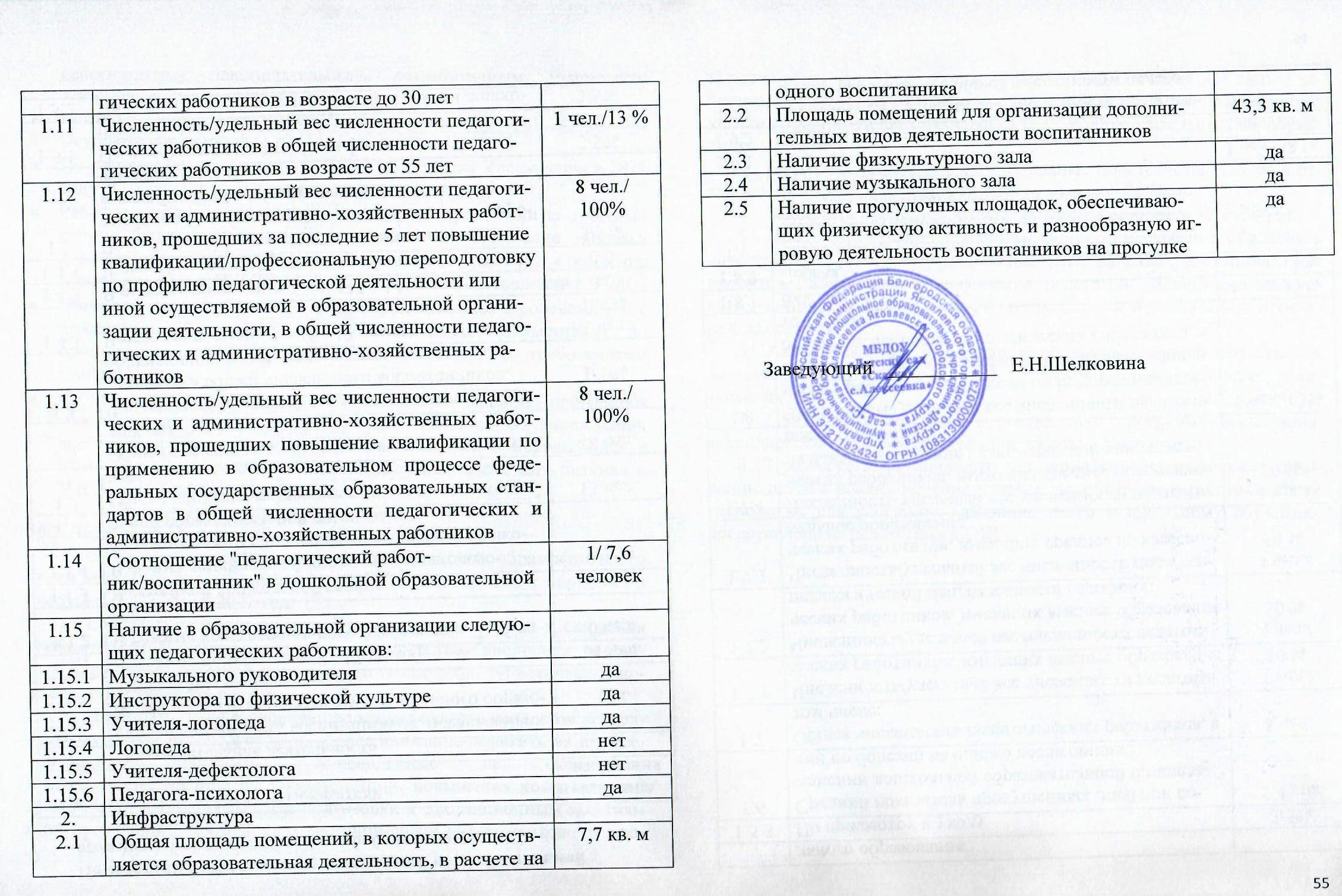 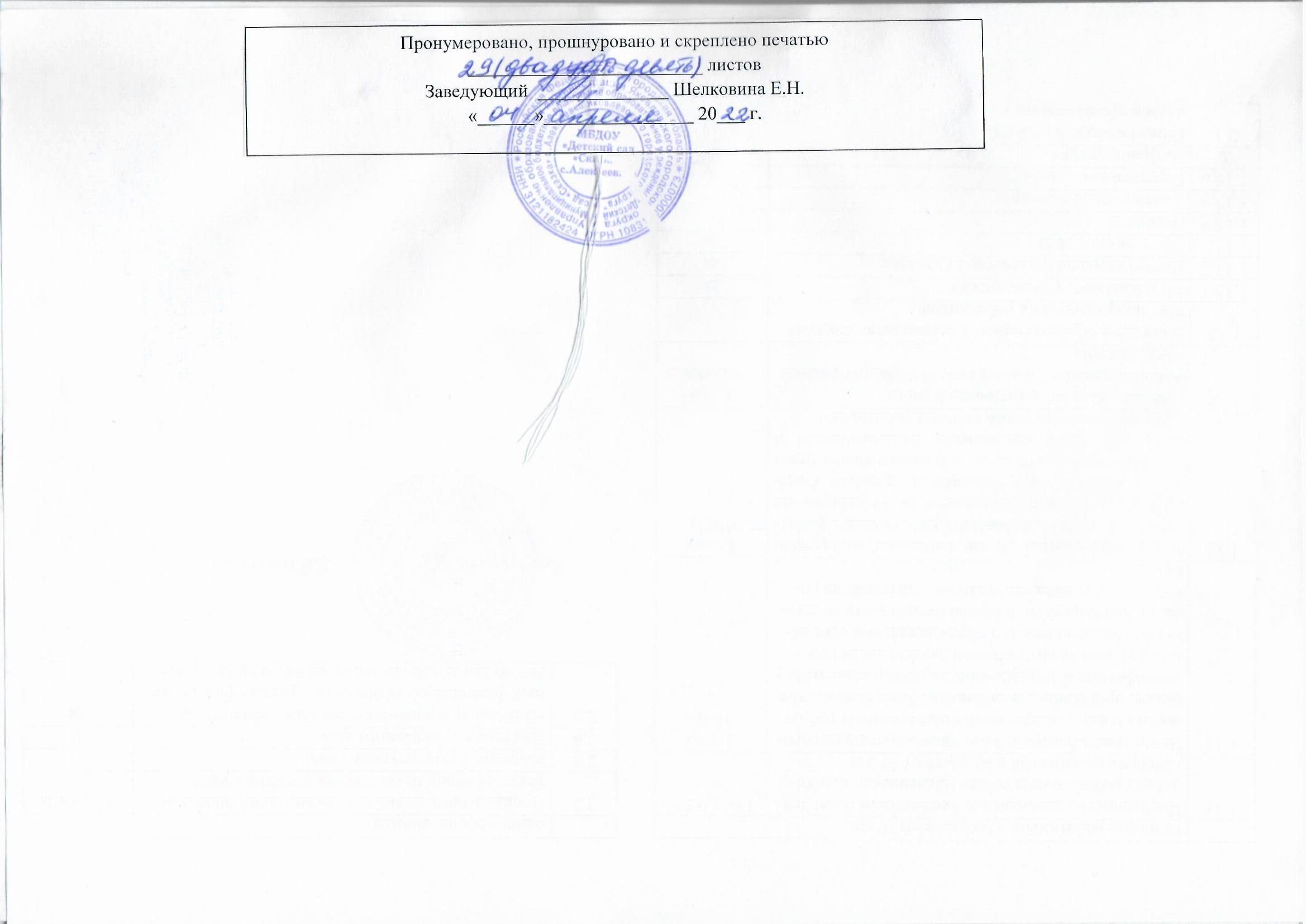 №ПоказателиХарактеристика1.1.Полное и сокращенное наименование ДОУ  в соответствии с УставомМуниципальное бюджетное дошкольное образовательное учреждение «Детский сад «Сказка» с. Алексеевка Яковлевского городского округа»; МБДОУ «Детский сад «Сказка» с.Алексеевка»1.2.Организационно-правовая форма учреждение1.2.Типбюджетное1.3.Место нахождения309074, Россия, Белгородская область, Яковлевский район, с. Алексеевка, ул. Специалистов, д.7-а1.4.Место ведения образовательной деятельности309074, Белгородская область, Яковлевский район, с. Алексеевка, ул. Специалистов, д.7-а1.5.Телефон8-47-244-6-41-381.6.Электронная почтаsкazka_yak@mail.ru1.7.Адрес сайта в сети Интернетhttp://dsalex.yak-uo.ru/1.8.Учредительмуниципальное образование – Яковлевский городской округ. Функции и полномочия учредителя осуществляются администрацией Яковлевского городского округа в лице Управления образования администрации Яковлевского городского округа1.9.Имеющаяся лицензия на осуществление образовательной деятельности по указанным в приложении образовательным программам серия 31Л01 № 0002635 регистрационный номер 8787 от 20 сентября 2019 года, выдана Департаментом образования Белгородской области.1.12.Заведующий Шелковина Елена НиколаевнаТелефон: 8-951- 159-63-721.13.Старший воспитательКнязева Елена Владимировна, Телефон: 8 -915- 563- 48- 331.14.Ближайшее окружениеМКУК «Историко-театральный музей М.С.Щепкина», МБОУ «Алексеевская СОШ»,  МКУК « Алексеевский дом культуры»1.15.Режим работы 10,5 часов - с 7.00 до 17.30 часов при пятидневной рабочей неделе, выходные дни: суббота, воскресенье, государственные праздничные дни.1.16.Форма обученияочная1.17.Срок обучения5 лет1.18.Язык обучениярусскийПоказательКоличество%Всего групп полного дня3100Всего воспитанников 61100в том числе:- мальчиков3354- девочек2846- ранний возраст и младший дошкольный возраст1728- средний дошкольный возраст1423- старший дошкольный возраст3049Дети-инвалиды11,6Дети с ОВЗ 23Всего групп:- реализующих основную  образовательную программу ДО:3100-  адаптированные основные образовательные   программы ДО  133№ п/пПрограмма, авторыНаправленность программыВозраст воспитанниковСоциально-коммуникативное развитиеСоциально-коммуникативное развитиеСоциально-коммуникативное развитиеСоциально-коммуникативное развитие1.Основы безопасности детей дошкольного возраста: Программа для дошкольных образовательных учрежденийР.Б. Стеркина, О.Л. Князева, Н.Н. АвдееваФормирование у ребенка навыков разумного поведения, умения адекватно вести себя в опасных ситуациях, становление основ экологической культуры, приобщение к здоровому образу жизни.4-7 лет2.Парциальная программа дошкольного образования «Мир Белогорья, я и мои друзья»Л.Н.Волошина, Л.В.СерыхОбеспечение социально-коммуникативного развития детей на основе социокультурных традиций Белгородской области, создание развивающей предметно-пространственной среды, представляющей собой систему условий для позитивной социализации и индивидуализации детей дошкольного возраста.3-7 летРечевое развитиеРечевое развитиеРечевое развитиеРечевое развитие1Парциальная программа дошкольного образования «По речевым тропинкам Белогорья»  Л.В.Серых, М.В.Панькова.Обеспечение речевого развития детей 3-8 лет на основе социокультурных традиций Белгородской области, с учетом индивидуальных и возрастных особенностей дошкольников, потребностей детей и их родителей.3-7 летПознавательное развитиеПознавательное развитиеПознавательное развитиеПознавательное развитие1Парциальная программа дошкольного образования «Здравствуй, мир Белогорья!» Л.В. Серых, Г.А. Репринцева.Обеспечение познавательного развития детей 3-8 лет, познавательных интересов дошкольников, любознательности и познавательной мотивации на основе социокультурных традиций Белгородской области3-7 летХудожественно-эстетическое развитиеХудожественно-эстетическое развитиеХудожественно-эстетическое развитиеХудожественно-эстетическое развитие1Парциальная программа «Ладушки»  И. М. Каплуновой, И. А. НовоскольцевойМузыкально-творческое развитие детей в процессе различных видов музыкальной деятельности: музыкальноритмических движений, инструментального музицирования, пения, слушания музыки, музыкально-игровой деятельности (плясок, игр, хороводов).3-7 лет2Парциальная программа дошкольного образования  «Цветной мир Белогорья»  Л.В. Серых, Г.А. РепринцевойОбеспечение художественно-эстетического развития детей 3-8 лет на основе художественных традиций Белгородчины с учетом индивидуальных и возрастных особенностей дошкольников, потребностей детей и их родителей 3-7 летФизическое развитиеФизическое развитиеФизическое развитиеФизическое развитие1Парциальная программа дошкольного образования «Выходи играть во двор» Л.Н.Волошиной.Обеспечение равных возможностей для полноценного физического развития ребенка в период дошкольного детства с учетом интересов, потребностей детей и их родителей, специфики национальных и социокультурных условий, спортивных традиций региона.3-7 летКоррекционные программыВозрастКоличество детейАдаптированная основная общеобразовательная программа дошкольного образования для детей с тяжелыми нарушениями речиСредний дошкольныйСтарший дошкольный      3Адаптированная основная образовательная программа для детей с нарушениями опорно-двигательного аппаратаСредний дошкольный1Адаптированная основная образовательная программа для детей с расстройством аутистического спектраСредний дошкольный1Субъекты социального партнерстваФормы взаимодействияРезультат взаимодействияУправление образования администрации Яковлевского городского округаМетодическое сопровождение; участие в районных, областных мероприятиях, конкурсах.ОГАОУ ДПО «Белгородский институт развития образования»Повышение квалификации педагогических кадров, обобщение и распространение передового педагогического опыта, участие в семинарах, конференциях, апробация авторских программ, публикации в сборниках.ОГБУЗ  Яковлевская ЦРБНа основе договораОрганизация медицинских осмотров детей и сотрудников; лабораторные обследования детей и сотрудников.МБОУ«Алексеевская СОШ» На основе договораПлан  совместных мероприятий по  преемственности с начальной школойМКУК «Историко- театральный музей М.С.Щепкина»На основе договораЭкскурсии, выставки, план совместных мероприятий МУК «МЦБ Яковлевского района» Алексеевская поселенческая библиотека»На основе договораЭкскурсии, план совместных мероприятий, встречи с поэтами, участие в игровых программахПоказательПоказательФактический показательЛокальные акты, регламентирующие методическую деятельность  Локальные акты, регламентирующие методическую деятельность  имеются Годовой план деятельности ДОУ - наличие  плана  деятельности ДОУ на учебный годимеетсяГодовой план деятельности ДОУ - план  деятельности составлен на основе анализа деятельности учреждения за истекший периоддаГодовой план деятельности ДОУ - годовой план методической работы обеспечивает непрерывность профессионального развития педагогических работников, реализует компетенцию образовательного учреждения по использованию и совершенствованию методик образовательного процесса и образовательных технологийграфик курсовой подготовкиГодовой план деятельности ДОУ - наличие материально-технического и информационного обеспечения реализации                    ФГОС ДОимеетсяГодовой план деятельности ДОУ - разработана система работы с родителями (законными представителями)даИнновационная деятельность образовательного учреждения- направление, тема инновационной деятельности;даИнновационная деятельность образовательного учреждения- наличие плана по реализации инновационной деятельности;даИнновационная деятельность образовательного учреждения- наличие условий для организации инновационной деятельностидаТема, вопросыКоличество заседанийРезультат выполнения решенияУправляющий СоветПринятие плана работы Управляющего совета на 2021 г. Отчёт о выполнении муниципального задания, об итогах финансово-экономической деятельности в  2020 годуО ходе капитального ремонта УчрежденияРассмотрение плана мероприятий по противодействию коррупции в ДОУ, плана работы комиссии по противодействию коррупции и урегулированию конфликта интересов Утверждение протокола о перераспределении стимулирующей части фонда оплаты труда работникам МБДОУ «Детский сад «Сказка» с. Алексеевка».Мероприятия по предупреждению распространения коронавирусной инфекцииСогласование основных направлений деятельности ДОУ на 2021-2022 учебный годЗначение профилактических прививок для профилактики гриппа и ОРВИПрофилактика детского дорожно-транспортного травматизмаОб инновационной деятельности ДОУ Проведение нового состава Управляющего советаОб итогах финансово-экономической деятельности в 2021 году.Контроль за качеством организации питанияПринятие  плана работы Управляющего совета на 2022г.5Решения выполненыОбразовательные областиОсновные виды детской деятельностиФормы организации образовательной деятельностиСоциально-коммуникативное развитиеИгровая,трудовая,коммуникативная Игры с правилами, творческие игры, беседы, досуги, праздники и развлечения,  игровые проблемные ситуации. Индивидуальные и коллективные поручения, дежурства и коллективный труд викторины,  реализация  проектов и др.Познавательное развитиеПознавательно-исследовательскаяЗанятия, наблюдения, экскурсии, эксперименты, решение проблемных ситуаций и  логических задач, беседы, викторины,  реализация  проектов и др.Речевое развитиеКоммуникативная,восприятие художественной литературыБеседы, игровые проблемные ситуации, викторины, творческие, дидактические и подвижные игры и др.Художественно-эстетическое развитиеПродуктивная (рисование, лепка, аппликация) конструктивно-модельная,музыкальнаяРеализация проектов, творческие игры, музыкальные занятия, слушание, импровизация, исполнение,  музыкально-дидактические, подвижные игры, досуги, праздники и развлечения и др.Физическое развитиеДвигательная Подвижные  игры, спортивные игры и упражнения, эстафеты, физкультурные занятия,  гимнастика, физкультминутки, игры-имитации, физкультурные досуги и праздники,  дни здоровья,  прогулки, реализация проектов.Реализация образовательной области                  Образовательная нагрузка на неделю                  Образовательная нагрузка на неделю                  Образовательная нагрузка на неделю                  Образовательная нагрузка на неделю                  Образовательная нагрузка на неделю                  Образовательная нагрузка на неделю                  Образовательная нагрузка на неделю                  Образовательная нагрузка на неделюРеализация образовательной области1,6 - 3 1,6 - 3 4-54-55-65-66-76-7Реализация образовательной областиК-воВр.К-воВр.К-воВр.К-воВр.Физическая культура327360375390Познавательное развитие192403754120Развитие речи218120250260Рисование19120250260Лепка190,5200,5250,530Аппликация--0,5200,5250,530Музыка218240250260Итого10/ 90мин10/3ч.20мин.13/5ч.25 мин14/7ч.00мин.Образовательная деятельность в ходе режимных моментовОбразовательная деятельность в ходе режимных моментовОбразовательная деятельность в ходе режимных моментовОбразовательная деятельность в ходе режимных моментовОбразовательная деятельность в ходе режимных моментовОбразовательная деятельность в ходе режимных моментовУтренняя гимнастикаежедневноежедневноежедневноежедневноежедневноКомплекс закаливающих процедурежедневноежедневноежедневноежедневноежедневноГигиенические процедурыежедневноежедневноежедневноежедневноежедневноСитуативные беседы при проведении режимных моментовежедневноежедневноежедневноежедневноежедневноЧтение художественной литературыежедневноежедневноежедневноежедневноежедневноПрогулкиежедневноежедневноежедневноежедневноежедневноСамостоятельная деятельность детейСамостоятельная деятельность детейСамостоятельная деятельность детейСамостоятельная деятельность детейСамостоятельная деятельность детейСамостоятельная деятельность детейИграежедневноежедневноежедневноежедневноежедневноСамостоятельная деятельность детей в центрах (уголках) развития.ежедневноежедневноежедневноежедневноежедневноФормы образовательной деятельности в режимных моментахКоличество форм образовательной деятельности и культурных практик в неделюКоличество форм образовательной деятельности и культурных практик в неделюКоличество форм образовательной деятельности и культурных практик в неделюКоличество форм образовательной деятельности и культурных практик в неделюФормы образовательной деятельности в режимных моментахРазновозрастная группа  раннего  возрастаСредняя группа комбинированной направленности Разновозрастная 5-7 летРазновозрастная 5-7 летРазновозрастная 5-7 летОбщениеОбщениеОбщениеОбщениеОбщениеСитуации общения воспитателя с детьми и накопления положительного социально-эмоционального опытаЕжедневноЕжедневноЕжедневноЕжедневноБеседы и разговоры с детьми по их интересамЕжедневноЕжедневноЕжедневноЕжедневноИгровая деятельность, включая сюжетно-ролевую игру с правилами и другие виды игрИгровая деятельность, включая сюжетно-ролевую игру с правилами и другие виды игрИгровая деятельность, включая сюжетно-ролевую игру с правилами и другие виды игрИгровая деятельность, включая сюжетно-ролевую игру с правилами и другие виды игрИгровая деятельность, включая сюжетно-ролевую игру с правилами и другие виды игрИндивидуальные игры с детьми (сюжетно- ролевая, режиссерская, игра- драматизация, строительно- конструктивные игры)Ежедневно3 раза в неделю3 раза в неделю3 раза в неделюСовместная игра воспитателя и детей (сюжетно-ролевая, режиссерская, игра- драматизация, строительно- конструктивные игры)3 раза в неделю 2 раза в неделю2 раза в неделю2 раза в неделюТеатрализованные игры1 раз в 2 недели1 раз в 2 недели1 раз в 2 недели1 раз в 2 неделиПодвижные игрыЕжедневноЕжедневноЕжедневноЕжедневноПознавательная и исследовательская деятельностьПознавательная и исследовательская деятельностьПознавательная и исследовательская деятельностьПознавательная и исследовательская деятельностьПознавательная и исследовательская деятельностьСенсорные игры1 раз в неделю1 раз в неделю1 раз в неделю1 раз в неделюОпыты, эксперименты, наблюдения (в том числе экологической направленности)1 раз в 2 недели1 раз в 2 недели1 раз в 2 недели1 раз в 2 неделиНаблюдения за природой (на прогулке)ЕжедневноЕжедневноЕжедневноЕжедневноФормы творческой активности, обеспечивающей художественно-эстетическое развитие детейФормы творческой активности, обеспечивающей художественно-эстетическое развитие детейФормы творческой активности, обеспечивающей художественно-эстетическое развитие детейФормы творческой активности, обеспечивающей художественно-эстетическое развитие детейФормы творческой активности, обеспечивающей художественно-эстетическое развитие детейМузыкальная  гостиная1 раз в 2 недели1 раз в 2 недели1 раз в неделю1 раз в неделюТворческая мастерская (рисование, лепка, художественный труд по интересам)1 раз в неделю1 раз в неделю1 раз в неделю1 раз в неделюЧтение литературных произведенийЕжедневноЕжедневноЕжедневноЕжедневноСамообслуживание и элементарный бытовой трудСамообслуживание и элементарный бытовой трудСамообслуживание и элементарный бытовой трудСамообслуживание и элементарный бытовой трудСамообслуживание и элементарный бытовой трудСамообслуживаниеЕжедневноЕжедневноЕжедневноЕжедневноТрудовые поручения (индивидуально и подгруппами)ЕжедневноЕжедневноЕжедневноЕжедневноТрудовые поручения (общий и совместный труд)       1   раз в 2 недели       1   раз в 2 недели       1   раз в 2 недели1 раз в  неделюНаправление развития ребенкаРезультативностьНаправление развития ребенкаН.ГСоциально-коммуникативноевысокий уровень:  20%средний  уровень: 57%низкий уровень: 23 %Познавательноевысокий уровень:  9%средний  уровень:  55 %низкий уровень: 36 %Речевоевысокий уровень: 7%средний уровень: 55%низкий уровень: 38%Художественно-эстетическоевысокий  уровень: 13 %средний уровень:  53 %низкий уровень: 34 %Физическоевысокий уровень: 10 %средний уровень: 74 %низкий уровень: 16%Международный, Всероссийский уровеньМеждународный, Всероссийский уровеньМеждународный, Всероссийский уровеньВсероссийская онлайн-викторина «Веселые задачки»Чевола ЛевПобедительМеждународная викторина для детей дошкольного возраста «Насекомые России»Камышан АнфисаII местоМеждународная викторина для детей дошкольного возраста «Птицы России»Камышан МиленаI местоМеждународная викторина для детей дошкольного возраста «Птицы России»Кожушков КириллIII местоВсероссийский конкурс  детских рисунков «Зимушка-зима»Антоненко ПолинаII местоВсероссийский конкурс  детских рисунков «Новогодний фейерверк»Камышан АнфисаI местоВсероссийский конкурс  детских рисунков «Новогодний фейерверк»Чесова ВасилисаI местоВсероссийский конкурс  детских рисунков «Новогодний фейерверк»Ушляк Иван,Камышан Анфиса, Беляков РостиславIII местоВсероссийский конкурс декоративно-прикладного творчества «Эврика!»Антоненко Полина, Забеленко Алексей, Князева Екатерина,Новиков ДаниилI местоВсероссийский конкурс-марафон «Виртуозное чтение: к юбилею А. Блока (140 лет)»Леонова Диана, Музоваткин МаксимII местоВсероссийский конкурс  декоративно-прикладного творчества «Светофорова наука» Силина Виктория,Лохматов Кирилл,Кулагина АринаI местоВсероссийский детский конкурс «Защитник мой, горжусь тобой!»Антоненко КонстантинI местоВсероссийский детский конкурс рисунков по произведениям Агнии Львовны Барто «Любимые с детства стихи»Шафоростова Варвара,Маслакова СофияI местоВсероссийский конкурс детско-юношеского творчества «Животные мира»Камышан АнфисаI местоВсероссийский детский конкурс рисунков и декоративно-прикладного творчества «Безопасная дорога»Андреев ВалентинIII местоВсероссийский конкурс «Экологическая акция «Живи, Ёлка!»Надирадзе Руслан, Сокорев ДаниилI местоМеждународный конкурс «Осеннее творчество»Волгина СофияIII местоВсероссийская викторина «Время знаний»Кучеренко МирославI местоМеждународный конкурс изобразительного искусства и декоративно-прикладного творчества «Краски осеннего леса»Хаустова АринаIII  местоМеждународный конкурс детского творчества  новогодних поделокШумай МаргаритаII  местоВсероссийский творческий конкурс «Юный эколог»Забеленко АлексейIII  местоВсероссийский конкурс «Надежды России»Трапезников ЕгорI  местоВсероссийский творческий конкурс «Бычок- серебряный бочок»Маслаков АртемI  местоВсероссийская онлайн-викторина «День защитника Отечества»Пирогов АлександрI  местоВсероссийская викторина «Любимые сказки Корнея Чуковского»Кучеренко МирославI  местоМеждународный конкурс чтецов, посвященный 8 Марта «День, пахнущий мимозой»Музоваткин МаксимI  местоВсероссийский творческий конкурс «Мир заповедной природы»Кангур АндрейII местоВсероссийский творческий конкурс «Вечная память ветеранам»Пирогов АлександрI  местоВсероссийский патриотический  конкурс «Отечеству служить бы рад!»Лохматов КириллIII местоРегиональный, межмуниципальный уровеньРегиональный, межмуниципальный уровеньРегиональный, межмуниципальный уровеньРегиональный заочный конкурс«Книгу прочитаю – многое узнаю»Антоненко ПолинаЛауреатРегиональный заочный конкурс«Книгу прочитаю – многое узнаю»Маслаков АртемIII  местоVI  региональный фестиваль «Мозаика детства» в номинации «Интеллектуальный конкурс «Умное поколение – интеллект 0+»Команда воспитанников старшего дошкольного возрастаПобедительМежмуниципальный заочный конкурс «Память огненных лет»Кулагина АринаIII  местоМежмуниципальный заочный конкурс «Память огненных лет»МузоваткинМаксимIII  местоРегиональный конкурс «Маслёна-Мастерица»ЧесоваВасилисаI  местоРегиональный конкурс «Маслёна-Мастерица»Аксентищева ЛюбовьII  местоIX Межрегиональный патриотический конкурс «Я помню, я горжусь!»Музоваткин МаксимЛауреат II степениМежмуниципальный заочный конкурс «Спасибо за Победу»Музоваткин МаксимПобедительМежмуниципальный заочный конкурс «Спасибо за Победу»Кулагина АринаПобедительIX Межрегиональный патриотический конкурс «Я помню, я горжусь!»Пирогов АлександрЛауреат III степениМежмуниципальный заочный конкурс «Память огненных лет»Кангур АндрейIII местоРегиональный конкурс научно-исследовательских и творческих работ «Родина у нас одна»Музоваткин МаксимДиплом победителя 2 степениРегиональный  заочный  конкурс «Читающая семья – читающая страна»Гуторов РоманIII местоРегиональный конкурс  творческих работ  обучающихся «Новогоднее вдохновение»Хаустова АлинаЛауреатРегиональный конкурс «Рождественский ларец»Силин СтаниславII местоМуниципальный уровеньМуниципальный уровеньМуниципальный уровеньДистанционный муниципальный конкурс «Рождественский калейдоскоп» среди воспитанников старшего дошкольного возрастаКнязева ЕкатеринаIII местоДистанционный муниципальный конкурс «Рождественский калейдоскоп» среди воспитанников старшего дошкольного возрастаМузоваткин Максим, Чесова ВасилисаIII местоII муниципальный конкурс детского рисунка «Первый шаг в космосе»Музоваткин МаксимI местоМуниципальный творческий конкурс «Защитники Отечества»Забеленко АлексейII местоКонкурс рисунков «Таинственный космос»Кожушков КириллII местоМуниципальный конкурс творческих работ «Космос – мир фантазий»КангурАндрейI местоМуниципальный конкурс творческих работ «Космос – мир фантазий»Судакова ДианаIII местоМуниципальный конкурс творческих работ «Космос – мир фантазий»Пирогова Дарья,Беляков РостиславIII местоМуниципальный конкурс творческих работ «Космос – мир фантазий»Коллективная работа воспитанников средней группыI местоМуниципальный конкурс исследовательских работ и творческих проектов старших дошкольников «Я- исследователь»Гримова МаргаритаII местоМуниципальный этап Всероссийского конкурса  детско-юношеского творчества по пожарной безопасности «Неопалимая Купина»Камышан Анфиса,Камышан МиленаI местоМуниципальный этап Всероссийского конкурса  детско-юношеского творчества по пожарной безопасности «Неопалимая Купина»Лохматов КириллII местоДистанционная муниципальная спартакиада «Нормы ГТО сдаю – COVID-19 стоп скажу!» среди воспитанников старшего дошкольного возрастаАнтоненко ПолинаII местоДистанционная муниципальная спартакиада «Нормы ГТО сдаю – COVID-19 стоп скажу!» среди воспитанников старшего дошкольного возрастаТрапезников ЕгорIII местоМуниципальный этап Всероссийского конкурса детского рисунка «Эколята – друзья и защитники Природы!»Новохатская СтефанияIII местоМуниципальный этап Всероссийского конкурса на лучший стенд (уголок) «Эколята – Молодые защитники Природы» образовательных учреждений номинация «Эколята – дошколята»Коллектив воспитанниковII местоДистанционный муниципальный конкурс-флешмоб «Папа может!»Пирогов АлександрI местоМуниципальный Пасхальный конкурс чтецов «С чистым сердцем»Леонова ДианаI местоМуниципальный конкурс детского рисунка «Мир науки глазами детей»Трапезников ЕгорII место  Муниципальный конкурс детского рисунка «Мир науки глазами детей»Судакова ДианаII место  Муниципальный конкурс чтецов «Я вам о маме расскажу…»Леонова ДианаI местоМуниципальный творческий конкурс «Моя малая Родина»Силина ВикторияI местоКадрыВсего работниковЗаведующий:Педагогические кадры:старший воспитательвоспитатели114Специалисты:музыкальный руководительинструктор по ФКучитель-логопед, педагог-психолог111Педагогический стажКоличество педагоговДо 3 лет1От 3 до 5 лет2От 5 до 10 лет1От 10 до 151От 15 до 201От 20 и более2Возраст20-3030-4040-5050-55Свыше 5523111ОбразованиеКоличество педагоговВысшее (педагогическое)4Среднее специальное (педагогическое)4Получает высшее (педагогическое)1Квалификационная категорияКоличество педагоговВысшая4Первая1№Ф.И.О.Должность Тема курсов1.Богданова Г.С.Воспитатель«Содержание и организация образовательной деятельности в дошкольных образовательных организациях в условиях реализации ФГОС ДО»(72 часа)2.Бредихина М.С.Воспитатель«Содержание и организация образовательной деятельности в дошкольных образовательных организациях в условиях реализации ФГОС ДО»(72 часа)3.Князева Е.В.Воспитатель«Содержание и организация образовательной деятельности в дошкольных образовательных организациях в условиях реализации ФГОС ДО»(72 часа)4.Князева Е.В.Старший воспитатель«Управление образовательным процессом в дошкольной образовательной организации» (40 часов)5.Чернусская Е.В.Музыкальный руководитель«Обновление содержания и методов дошкольного музыкального образования в условиях реализации ФГОС ДО»(72 часа)6.Ткачева Е.А.Воспитатель«Психолого-педагогическая компетентность педагога в сопровождении детей раннего и дошкольного возраста с ограниченными возможностями здоровья» (72 часа.)Наименование мероприятияУчастникиРезультатМеждународный, Всероссийский уровеньМеждународный, Всероссийский уровеньМеждународный, Всероссийский уровеньВсероссийский педагогический конкурс «Письмо в XXII век!»  Воспитатель Богданова Г.С.УчастникII Всероссийский педагогический конкурс «ИКТ- компетентность педагога в современном образовании».Воспитатель  Бредихина М.С.ЛауреатМеждународный фестиваль –конкурс «Жар-птица России»Воспитатель Бредихина М.С.Лауреат  I степениII Всеросийский педагогический конкурс  «Моя лучшая методическая разработка»  Воспитатели Поваляева  Е.Е., Князева Е.В. III место Всероссийская олимпиада «Экология»ВоспитательПоваляева Е.Е.I местоВсероссийская олимпиада «Развитие мелкой моторики дошкольников»Воспитатель Бредихина М.С.I местоВсероссийская блиц-олимпиада «Время знаний»Воспитатель Богданова Г.С.II местоВсероссийский «Конкурс  профессионального мастерства»Воспитатель Ткачева Е.А.II местоВсероссийская научно –практическая конференция «Современное образование: проблемы и перспективы развития»ВоспитателиПоваляева Е.Е., Ткачева Е.А.Выступление «Формирование здорового образа жизни у дошкольников»Региональный, межмуниципальный уровеньРегиональный, межмуниципальный уровеньРегиональный, межмуниципальный уровеньМежрегиональный заочный конкурс социальных видеороликов «Спортивная Россия без допинга»Инструктор по ФК Локтева И.Ю.Призер 2 степени Региональный заочный конкурс «Книгу прочитаю – многое узнаю»Воспитатель Бредихина М.С.ЛауреатМуниципальный конкурс творческий работ «Космос-мир фантазий».Воспитатели Бредихина М.С. Богданова Г. С.III местоРегиональный конкурс  методических  разработок педагогических работников «Новогоднее вдохновение»ВоспитательПоваляева Е.Е.ЛауреатМежмуниципальный конкурса методических разработок «Технопарк методических идей»ВоспитательПоваляева Е.Е.ПобедительРегиональный практико-ориентированный семинар «Инновационные технологии и эффективные образовательные практики в дошкольном образовании»Музыкальный руководитель Чернусская Е.В.ВыступлениеII межрегиональная конференция «Актуальные проблемы преподавания физической культуры: теория и практика»ВоспитателиПоваляева Е.Е., Ткачева Е.А.Выступление «Использование инновационных технологий на физических занятиях с детьми дошкольного возраста»Публикация в региональном сборнике методических материалов «Внедрение игровых технологий интеллектуально-творческого развития детей раннего и дошкольного возраста «Сказочные лабиринты игры» В.В.Воскобовича: региональный опыт»Старший воспитатель Князева Е.В.Конспект образовательной ситуации «Спасем королеву Мурану»Публикация в сборнике статей из опыта работы педагогов Белгородской области «Победители конкурсов профессионального мастерства - педагогам области»ВоспитателиТкачева Е.А., Поваляева Е.Е.Авторская игра-лото «Фотоальбом героев Фиолетового леса» как комплексное добавление к играм В.В.Воскобовича.Муниципальный уровеньМуниципальный уровеньМуниципальный уровеньМуниципальный конкурс творческий работ «Космос-мир фантазий».ВоспитателиБредихина М.С. Богданова Г. С.III местоДистанционный муниципальный фестиваль игр  и развлечений  «Для самых маленьких» среди педагогов  в номинации «Пальчиковые игры»Воспитатель Поваляева Е.Е.III местоМуниципальная выставка-конкурс новогодних букетов и композиций «Зимняя фантазия»Воспитатель Поваляева Е.Е.II местоМуниципальная спартакиада работников образования Яковлевского городского округа по плаванию Воспитатель Богданова Г.С.I место в личном зачете среди женщинПоказательПоказательФактический показательТребования к информационно-образовательной среде основной образовательной программы Информационно-образовательная среда образовательного учреждения обеспечивает: - информационно-методическую поддержку образовательного процесса и его ресурсного обеспечения;частичноТребования к информационно-образовательной среде основной образовательной программы - мониторинг и фиксацию хода и результатов образовательного процесса;частичноТребования к информационно-образовательной среде основной образовательной программы - мониторинг здоровья воспитанников;даТребования к информационно-образовательной среде основной образовательной программы - современные процедуры создания, поиска, сбора, анализа, обработки, хранения и представления информации:даТребования к информационно-образовательной среде основной образовательной программы а) воспитанников, их  родителей (законных представителей);даТребования к информационно-образовательной среде основной образовательной программы б) педагогических работников,даТребования к информационно-образовательной среде основной образовательной программы  в) органов управления в сфере образованиядаТребования к информационно-образовательной среде основной образовательной программы г) общественностидаТребования к информационно-образовательной среде основной образовательной программы - обеспечена поддержка применения ИКТчастичноТребования к материально-техническим условиям реализации основной образовательной программы в части наличия автоматизированных рабочих мест   педагогических работниковКоличество помещений в учреждении, реализующих общеобразовательные программы ДОУ, оснащенных хотя бы одним компьютером, подключенным к интернетдаНаличие/отсутствие внутренней локальной сетиНаличие/отсутствие внутренней локальной сетиотсутствуетНазвание объектаСостояние объектаХарактеристика оснащения объектаЗдание детского садаВедется капитальный ремонтЗдание детского сада двухэтажное, типовое.Введено в эксплуатацию в 1989 г.  Территория ограждена – секции, высотой 1,6м. Групповые комнатыВедется капитальный ремонтВ детском саду 3 групповые комнаты. Групповые комнаты для раннего и младшего дошкольного возраста расположена на 1 этаже, групповые для детей дошкольного возраста расположена на 2-м этаже. Имеется отдельные запасные  выходы . В составе групповой ячейки: приемная, игровая, спальня, буфетнаяМузыкальный, физкультурный залыВедется капитальный ремонтМузыкальный и физкультурный залы находятся на втором этаже. Имеется музыкальный центр, телевизор. Для занятий физической культурой имеется необходимый спортивный инвентарь и оборудование. Методический кабинетВедется капитальный ремонтМетодический кабинет находится на  втором этаже. Имеется методическая и детская литература, компьютеры с выходом в Интернет            Комната русского бытаВедется капитальный ремонтДля организации деятельности по приобщению дошкольников к истокам русской национальной культурыБассейнВедется капитальный ремонтИспользуется для организации деятельности по обучению детей плаванию. Расположен на первом этажеПищеблокВедется капитальный ремонтПищеблок размещён на первом этаже, имеет отдельной вход для поставки продуктов. Для хранения сухих продуктов имеется кладовая со стеллажами,  холодильные камеры (оборудованы электронным термометром) для хранения скоропортящихся продуктов.  Имеются цельнометаллические столы для обработки пищевых продуктов , электрическая мясорубка, 2 электроплиты,  электросковорода, духовой шкаф, инвентарь и посуда. Раковины для мытья посуды, продуктов. Имеется уборочный инвентарь.Медицинский кабинетВедется капитальный ремонтГотовится к лицензированиюМедицинский кабинет находится на первом этаже, включает в себя кабинет  медсестры, процедурный кабинет, изолятор. Название ТСОМесто нахожденияПрименениеПримечание Магнитофоны – 2 шт. 2  возрастные группыЕжедневно Необходимо приобрести в каждую группуМузыкальный центр Музыкальный залЕжедневно Мультимедийный комплексМетодический кабинетПо необходимостиНеобходимо приобрести обучающие программыНоутбук, компьютер (4), принтер (3), сканер (1)Методический кабинетЕжедневно ТелевизорМузыкальный зал (кинозал)По плануФотоаппаратМетодический кабинетПо необходимостиПриобрести более современную модельНаличиеПриобрести, обновитьМатериалы для игровой деятельности:Материалы для игровой деятельности:Игрушки-персонажи и ролевые атрибутыПополненыИгрушки, предметы оперированияПополненыМаркеры игрового пространстваОбновленыРазвивающий, дидактический материалПополнено играми В.В.Воскобовича, интерактивным оборудованием Академии Наураши «Курс логики базовый», «Курс логики расширенный».Материалы и оборудование для продуктивной деятельностиМатериалы и оборудование для продуктивной деятельностиМатериалы для изобразительной деятельностиПополненоМатериалы для конструктивной деятельностиМатериалы для конструктивной деятельностиСтроительные материалыПополнено разными видами конструкторов, планируется оборудование конструктор-центраМатериалы для познавательно-исследовательской деятельностиМатериалы для познавательно-исследовательской деятельностиОбразно-символический материалОбновлёнНормативно-знаковый материалОбновлёнОборудование  для музыкального залаПополнитьОборудование для физкультурного залаОбновлено, пополненоОборудование для бассейнаОбновленоОборудование прогулочных  площадокОборудование прогулочных  площадокИгровое, спортивное оборудованиеОбновлено№ПоказательСроки проведения1 мониторинг заболеваемостиежемесячно2 мониторинг функционированияежемесячно3 мониторинг выполнения норм питанияежемесячно4мониторинг  сформированности профессиональной компетентности педагогов1 раз в год4НОДПо плану5 мониторинг  учебно-методического и материально – технического оснащения, развивающей предметно-пространственной среды1 раз в год6 мониторинг освоения основной образовательной программы дошкольного образования1 раз в год7 анализ освоения программного материала учащимися начальных классов (выпускниками ДОО)1 раз в год8мониторинг  адаптированности выпускников ДОО  к школьному обучению 1 раз в год9самоаудит взаимодействия с родителями (законными представителями)1 раз в год10 мониторинг результативности воспитательно – образовательного процесса (контроль)по плану11самообследование ДОО1 раз в годЗаболеванияКоличество случаевКоличество случаевКоличество случаевЗаболевания201920202021Бронхит300Трахеит010Отит100Аллергический дерматит110ОРВИ36117Фарингит1713Ангина (острый  тонзиллит)311Ветряная оспа100Цистит000ГодКоличество дней, пропущенных по болезни 1 ребенкомКоличество дней, пропущенных по болезни 1 ребенкомГодПоказатель по ДОУРайонный показатель20195,59 д/дня20202,57 д/ дней20215,4д/дня                   8,3 д/днейГруппаКоличество вновь прибывших  детейСтепень протекания адаптацииСтепень протекания адаптацииСтепень протекания адаптацииГруппаКоличество вновь прибывших  детейлегкаясредняятяжелаяГруппа раннего возраста17/100%13/76 %4/24 %0Средняя группа комбинированной направленности 5/36%3/60%2/40%0Разновозрастная 5-7 лет         4/13%  3/75%1/25%0N п/пПоказателиЕдиница измерения1.Образовательная деятельность1.1Общая численность воспитанников, осваивающих образовательную программу дошкольного образования, в том числе:61чел.1.1.1В режиме полного дня (8 - 12 часов)61 чел.1.1.2В режиме кратковременного пребывания (3 - 5 часов)0 чел.1.1.3В семейной дошкольной группе0 чел.1.1.4В форме семейного образования с психолого-педагогическим сопровождением на базе дошкольной образовательной организации0 чел.1.2Общая численность воспитанников в возрасте до 3 лет13 чел.1.3Общая численность воспитанников в возрасте от 3 до 8 лет48 чел.1.4Численность/удельный вес численности воспитанников в общей численности воспитанников, получающих услуги присмотра и ухода:61 чел./100%1.4.1В режиме полного дня (8 - 12 часов)61 чел./ 100%1.4.2В режиме продленного дня (12 - 14 часов)0/01.4.3В режиме круглосуточного пребывания0/01.5Численность/удельный вес численности воспитанников с ограниченными возможностями здоровья в общей численности воспитанников, получающих услуги:3/5%1.5.1По коррекции недостатков в физическом и (или) психическом развитии3/5%1.5.2По освоению образовательной программы дошкольного образования3/5%1.5.3По присмотру и уходу3/5%1.6Средний показатель пропущенных дней при посещении дошкольной образовательной организации по болезни на одного воспитанника5,4 дня1.7Общая численность педагогических работников, в том числе:8 чел.1.7.1Численность/удельный вес численности педагогических работников, имеющих высшее образование4 чел./50 %1.7.2Численность/удельный вес численности педагогических работников, имеющих высшее образование педагогической направленности (профиля)4 чел./50 %1.7.3Численность/удельный вес численности педагогических работников, имеющих среднее профессиональное образование4 чел./50 %1.7.4Численность/удельный вес численности педагогических работников, имеющих среднее профессиональное образование педагогической направленности (профиля)4 чел./50 %1.8Численность/удельный вес численности педагогических работников, которым по результатам аттестации присвоена квалификационная категория, в общей численности педагогических работников, в том числе:5 чел./63%1.8.1Высшая4 чел./50 %1.8.2Первая1 чел./13 %1.9Численность/удельный вес численности педагогических работников в общей численности педагогических работников, педагогический стаж работы которых составляет:5 чел./63 %1.9.1До 5 лет3 чел./38 %1.9.2Свыше 30 лет2 чел./25 %1.10Численность/удельный вес численности педагогических работников в общей численности педаго-2 чел./25 %